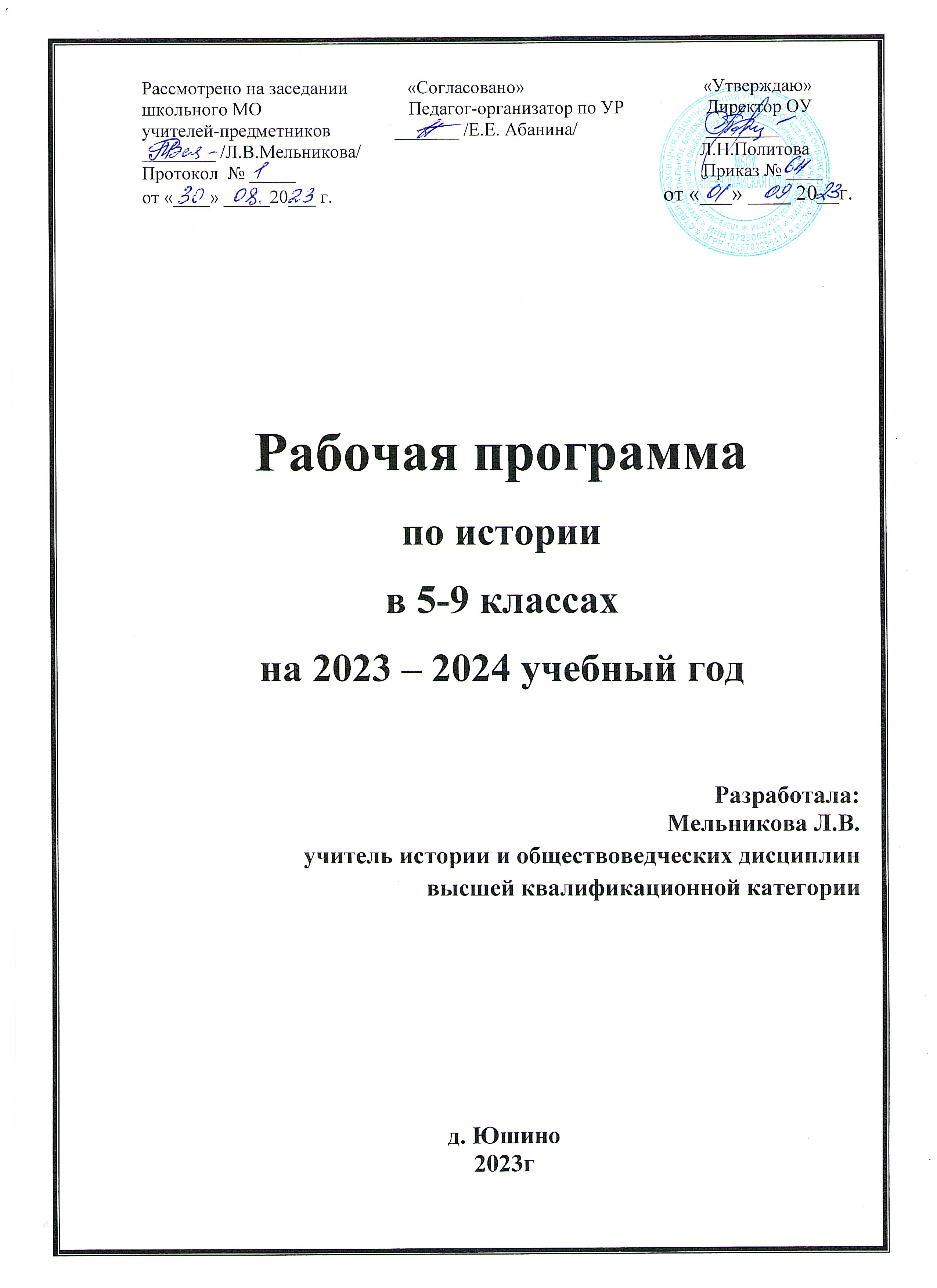  СОДЕРЖАНИЕ УЧЕБНОГО ПРЕДМЕТА5 КЛАССИСТОРИЯ ДРЕВНЕГО МИРАВведение Что изучает история. Источники исторических знаний. Специальные (вспомогательные) исторические дисциплины. Историческая хронология (счет лет «до н. э.» и «н. э.»). Историческая карта.ПЕРВОБЫТНОСТЬПроисхождение, расселение и эволюция древнейшего человека. Условия жизни и занятия первобытных людей. Овладение огнем. Появление человека разумного. Охота и собирательство. Присваивающее хозяйство. Род и родовые отношения.Древнейшие земледельцы и скотоводы: трудовая деятельность, изобретения. Появление ремесел. Производящее хозяйство. Развитие обмена и торговли. Переход от родовой к соседской общине. Появление знати. Представления об окружающем мире, верования первобытных людей. Искусство первобытных людей.Разложение первобытнообщинных отношений. На пороге цивилизации.ДРЕВНИЙ МИР Понятие и хронологические рамки истории Древнего мира. Карта Древнего мира.Древний Восток Понятие «Древний Восток». Карта Древневосточного мира.Древний Египет Природа Египта. Условия жизни и занятия древних египтян. Возникновение государственной власти. Объединение Египта. Управление государством (фараон, вельможи, чиновники). Положение и повинности населения. Развитие земледелия, скотоводства, ремесел. Рабы.Отношения Египта с соседними народами. Египетское войско. Завоевательные походы фараонов; Тутмос III. Могущество Египта при Рамсесе II.Религиозные верования египтян. Боги Древнего Египта. Храмы и жрецы. Пирамиды и гробницы. Фараон-реформатор Эхнатон. Познания древних египтян (астрономия, математика, медицина). Письменность (иероглифы, папирус). Открытие Ж. Ф. Шампольона. Искусство Древнего Египта (архитектура, рельефы, фрески).Древние цивилизации МесопотамииПриродные условия Месопотамии (Междуречья). Занятия населения. Древнейшие города-государства. Создание единого государства. Письменность. Мифы и сказания.Древний Вавилон. Царь Хаммурапи и его законы.Ассирия. Завоевания ассирийцев. Создание сильной державы. Культурные сокровища Ниневии. Гибель империи.Усиление Нововавилонского царства. Легендарные памятники города Вавилона.Восточное Средиземноморье в древности Природные условия, их влияние на занятия жителей. Финикия: развитие ремесел, караванной и морской торговли. Города-государства. Финикийская колонизация. Финикийский алфавит. Палестина и ее население. Возникновение Израильского государства. Царь Соломон. Религиозные верования. Ветхозаветные предания.Персидская держава Завоевания персов. Государство Ахеменидов. Великие цари: Кир II Великий, Дарий I. Расширение территории державы. Государственное устройство. Центр и сатрапии, управление империей. Религия персов.Древняя Индия Природные условия Древней Индии. Занятия населения. Древнейшие города-государства. Приход ариев в Северную Индию. Держава Маурьев. Государство Гуптов. Общественное устройство, варны. Религиозные верования древних индийцев. Легенды и сказания. Возникновение и распространение буддизма. Культурное наследие Древней Индии (эпос и литература, художественная культура, научное познание).Древний Китай Природные условия Древнего Китая. Хозяйственная деятельность и условия жизни населения. Древнейшие царства. Создание объединенной империи. Цинь Шихуанди. Возведение Великой Китайской стены. Правление династии Хань. Жизнь в империи: правители и подданные, положение различных групп населения. Развитие ремесел и торговли. Великий шелковый путь. Религиозно-философские учения. Конфуций. Научные знания и изобретения древних китайцев. Храмы.Древняя Греция. Эллинизм Древнейшая Греция Природные условия Древней Греции. Занятия населения. Древнейшие государства на Крите. Расцвет и гибель Минойской цивилизации. Государства Ахейской Греции (Микены, Тиринф). Троянская война. Вторжение дорийских племен. Поэмы Гомера «Илиада», «Одиссея».Греческие полисы Подъем хозяйственной жизни после «темных веков». Развитие земледелия и ремесла. Становление полисов, их политическое устройство. Аристократия и демос. Великая греческая колонизация. Метрополии и колонии.Афины: утверждение демократии. Законы Солона. Реформы Клисфена, их значение. Спарта: основные группы населения, политическое устройство. Организация военного дела. Спартанское воспитание.Греко-персидские войны. Причины войн. Походы персов на Грецию. Битва при Марафоне, ее значение. Усиление афинского могущества; Фемистокл. Битва при Фермопилах. Захват персами Аттики. Победы греков в Саламинском сражении, при Платеях и Микале. Итоги греко-персидских войн.Возвышение Афинского государства. Афины при Перикле. Хозяйственная жизнь. Развитие рабовладения. Пелопоннесская война: причины, участники, итоги. Упадок Эллады.Культура Древней Греции Религия древних греков; пантеон богов. Храмы и жрецы. Развитие наук. Греческая философия. Школа и образование. Литература. Греческое искусство: архитектура, скульптура. Повседневная жизнь и быт древних греков. Досуг (театр, спортивные состязания). Общегреческие игры в Олимпии.Македонские завоевания. Эллинизм Возвышение Македонии. Политика Филиппа II. Главенство Македонии над греческими полисами. Коринфский союз. Александр Македонский и его завоевания на Востоке. Распад державы Александра Македонского. Эллинистические государства Востока. Культура эллинистического мира. Александрия Египетская.Древний РимВозникновение Римского государства Природа и население Апеннинского полуострова в древности. Этрусские города-государства. Наследие этрусков. Легенды об основании Рима. Рим эпохи царей. Республика римских граждан. Патриции и плебеи. Управление и законы. Римское войско. Верования древних римлян. Боги. Жрецы. Завоевание Римом Италии.Римские завоевания в Средиземноморье Войны Рима с Карфагеном. Ганнибал; битва при Каннах. Поражение Карфагена. Установление господства Рима в Средиземноморье. Римские провинции.Поздняя Римская республика. Гражданские войны Подъем сельского хозяйства. Латифундии. Рабство. Борьба за аграрную реформу. Деятельность братьев Гракхов: проекты реформ, мероприятия, итоги. Гражданская война и установление диктатуры Суллы. Восстание Спартака. Участие армии в гражданских войнах. Первый триумвират. Гай Юлий Цезарь: путь к власти, диктатура. Борьба между наследниками Цезаря. Победа Октавиана.Расцвет и падение Римской империи Установление императорской власти. Октавиан Август. Императоры Рима: завоеватели и правители. Римская империя: территория, управление. Римское гражданство. Повседневная жизнь в столице и провинциях. Возникновение и распространение христианства. Император Константин I, перенос столицы в Константинополь. Разделение Римской империи на Западную и Восточную части.Начало Великого переселения народов. Рим и варвары. Падение Западной Римской империи.Культура Древнего Рима Римская литература, золотой век поэзии. Ораторское искусство; Цицерон. Развитие наук. Римские историки. Искусство Древнего Рима: архитектура, скульптура. Пантеон.Обобщение Историческое и культурное наследие цивилизаций Древнего мира. 6 КЛАССВСЕОБЩАЯ ИСТОРИЯ. ИСТОРИЯ СРЕДНИХ ВЕКОВ Введение Средние века: понятие, хронологические рамки и периодизация Средневековья.Народы Европы в раннее Средневековье Падение Западной Римской империи и образование варварских королевств. Завоевание франками Галлии. Хлодвиг. Усиление королевской власти. Салическая правда. Принятие франками христианства.Франкское государство в VIII–IX вв. Усиление власти майордомов. Карл Мартелл и его военная реформа. Завоевания Карла Великого. Управление империей. «Каролингское возрождение». Верденский раздел, его причины и значение.Образование государств во Франции, Германии, Италии. Священная Римская империя. Британия и Ирландия в раннее Средневековье. Норманны: общественный строй, завоевания. Ранние славянские государства. Возникновение Венгерского королевства. Христианизация Европы. Светские правители и папы.Византийская империя в VI–ХI вв. Территория, население империи ромеев. Византийские императоры; Юстиниан. Кодификация законов. Внешняя политика Византии. Византия и славяне. Власть императора и церковь. Церковные соборы. Культура Византии. Образование и книжное дело. Художественная культура (архитектура, мозаика, фреска, иконопись).Арабы в VI–ХI вв. Природные условия Аравийского полуострова. Основные занятия арабов. Традиционные верования. Пророк Мухаммад и возникновение ислама. Хиджра. Победа новой веры. Коран. Завоевания арабов. Арабский халифат, его расцвет и распад. Культура исламского мира. Образование и наука. Роль арабского языка. Расцвет литературы и искусства. Архитектура.Средневековое европейское общество Аграрное производство. Натуральное хозяйство. Феодальное землевладение. Знать и рыцарство: социальный статус, образ жизни. Замок сеньора. Куртуазная культура. Крестьянство: зависимость от сеньора, повинности, условия жизни. Крестьянская община.Города – центры ремесла, торговли, культуры. Население городов. Цехи и гильдии. Городское управление. Борьба городов за самоуправление. Средневековые города-республики. Развитие торговли. Ярмарки. Торговые пути в Средиземноморье и на Балтике. Ганза. Облик средневековых городов. Образ жизни и быт горожан.Церковь и духовенство. Разделение христианства на католицизм и православие. Борьба пап за независимость церкви от светской власти. Крестовые походы: цели, участники, итоги. Духовно-рыцарские ордены. Ереси: причины возникновения и распространения. Преследование еретиков.Государства Европы в ХII–ХV вв. Усиление королевской власти в странах Западной Европы. Сословно-представительная монархия. Образование централизованных государств в Англии, Франции. Столетняя война; Ж. Д’Арк. Священная Римская империя в ХII–ХV вв. Польско-литовское государство в XIV–XV вв. Реконкиста и образование централизованных государств на Пиренейском полуострове. Итальянские государства в XII–XV вв. Развитие экономики в европейских странах в период зрелого Средневековья. Обострение социальных противоречий в ХIV в. (Жакерия, восстание Уота Тайлера). Гуситское движение в Чехии.Византийская империя и славянские государства в ХII–ХV вв. Экспансия турок-османов. Османские завоевания на Балканах. Падение Константинополя.Культура средневековой Европы Представления средневекового человека о мире. Место религии в жизни человека и общества. Образование: школы и университеты. Сословный характер культуры. Средневековый эпос. Рыцарская литература. Городской и крестьянский фольклор. Романский и готический стили в художественной культуре. Развитие знаний о природе и человеке. Гуманизм. Раннее Возрождение: художники и их творения. Изобретение европейского книгопечатания; И.Гутенберг.Страны Востока в Средние века Османская империя: завоевания турок-османов (Балканы, падение Византии), управление империей, положение покоренных народов. Монгольская держава: общественный строй монгольских племен, завоевания Чингисхана и его потомков, управление подчиненными территориями. Китай: империи, правители и подданные, борьба против завоевателей. Япония в Средние века: образование государства, власть императоров и управление сегунов. Индия: раздробленность индийских княжеств, вторжение мусульман, Делийский султанат.Культура народов Востока. Литература. Архитектура. Традиционные искусства и ремесла.Государства доколумбовой Америки в Средние века Цивилизации майя, ацтеков и инков: общественный строй, религиозные верования, культура. Появление европейских завоевателей.Обобщение Историческое и культурное наследие Средних веков.ИСТОРИЯ РОССИИ. ОТ РУСИ К РОССИЙСКОМУ ГОСУДАРСТВУ Введение Роль и место России в мировой истории. Проблемы периодизации российской истории. Источники по истории России.Народы и государства на территории нашей страны в древности. Восточная Европа в середине I тыс. н. э.Заселение территории нашей страны человеком. Палеолитическое искусство. Петроглифы Беломорья и Онежского озера. Особенности перехода от присваивающего хозяйства к производящему. Ареалы древнейшего земледелия и скотоводства. Появление металлических орудий и их влияние на первобытное общество. Центры древнейшей металлургии. Кочевые общества евразийских степей в эпоху бронзы и раннем железном веке. Степь и ее роль в распространении культурных взаимовлияний. Появление первого в мире колесного транспорта.Народы, проживавшие на этой территории до середины I тыс. до н. э. Скифы и скифская культура. Античные города-государства Северного Причерноморья. Боспорское царство. Пантикапей. Античный Херсонес. Скифское царство в Крыму. Дербент.Великое переселение народов. Миграция готов. Нашествие гуннов. Вопрос о славянской прародине и происхождении славян. Расселение славян, их разделение на три ветви – восточных, западных и южных. Славянские общности Восточной Европы. Их соседи – балты и финно-угры. Хозяйство восточных славян, их общественный строй и политическая организация. Возникновение княжеской власти. Традиционные верования.Страны и народы Восточной Европы, Сибири и Дальнего Востока. Тюркский каганат. Хазарский каганат. Волжская Булгария.Русь в IX – начале XII в. Образование государства Русь. Исторические условия складывания русской государственности: природно-климатический фактор и политические процессы в Европе в конце I тыс. н. э. Формирование новой политической и этнической карты континента.Первые известия о Руси. Проблема образования государства Русь. Скандинавы на Руси. Начало династии Рюриковичей.Формирование территории государства Русь. Дань и полюдье. Первые русские князья. Отношения с Византийской империей, странами Центральной, Западной и Северной Европы, кочевниками европейских степей. Русь в международной торговле. Путь «из варяг в греки». Волжский торговый путь. Языческий пантеон.Принятие христианства и его значение. Византийское наследие на Руси.Русь в конце X – начале XII в. Территория и население государства Русь/Русская земля. Крупнейшие города Руси. Новгород как центр освоения Севера Восточной Европы, колонизация Русской равнины. Территориально-политическая структура Руси, волости. Органы власти: князь, посадник, тысяцкий, вече. Внутриполитическое развитие. Борьба за власть между сыновьями Владимира Святого. Ярослав Мудрый. Русь при Ярославичах. Владимир Мономах. Русская церковь.Общественный строй Руси: дискуссии в исторической науке. Князья, дружина. Духовенство. Городское население. Купцы. Категории рядового и зависимого населения. Древнерусское право: Русская Правда, церковные уставы.Русь в социально-политическом контексте Евразии. Внешняя политика и международные связи: отношения с Византией, печенегами, половцами (Дешт-и-Кипчак), странами Центральной, Западной и Северной Европы. Херсонес в культурных контактах Руси и Византии.Культурное пространство. Русь в общеевропейском культурном контексте. Картина мира средневекового человека. Повседневная жизнь, сельский и городской быт. Положение женщины. Дети и их воспитание. Календарь и хронология.Культура Руси. Формирование единого культурного пространства. Кирилло-мефодиевская традиция на Руси. Письменность. Распространение грамотности, берестяные грамоты. «Новгородская псалтирь». «Остромирово Евангелие». Появление древнерусской литературы. «Слово о Законе и Благодати». Произведения летописного жанра. «Повесть временных лет». Первые русские жития. Произведения Владимира Мономаха. Иконопись. Искусство книги. Архитектура. Начало храмового строительства: Десятинная церковь, София Киевская, София Новгородская. Материальная культура. Ремесло. Военное дело и оружие.Русь в середине XII – начале XIII в. Формирование системы земель – самостоятельных государств. Важнейшие земли, управляемые ветвями княжеского рода Рюриковичей: Черниговская, Смоленская, Галицкая, Волынская, Суздальская. Земли, имевшие особый статус: Киевская и Новгородская. Эволюция общественного строя и права; внешняя политика русских земель.Формирование региональных центров культуры: летописание и памятники литературы: Киево-Печерский патерик, моление Даниила Заточника, «Слово о полку Игореве». Белокаменные храмы Северо-Восточной Руси: Успенский собор во Владимире, церковь Покрова на Нерли, Георгиевский собор Юрьева-Польского.Русские земли и их соседи в середине XIII – XIV в. Возникновение Монгольской империи. Завоевания Чингисхана и его потомков. Походы Батыя на Восточную Европу. Возникновение Золотой Орды. Судьбы русских земель после монгольского нашествия. Система зависимости русских земель от ордынских ханов (так называемое ордынское иго).Южные и западные русские земли. Возникновение Литовского государства и включение в его состав части русских земель. Северо-западные земли: Новгородская и Псковская. Политический строй Новгорода и Пскова. Роль вече и князя. Новгород и немецкая Ганза.Ордена крестоносцев и борьба с их экспансией на западных границах Руси. Александр Невский. Взаимоотношения с Ордой. Княжества Северо-Восточной Руси. Борьба за великое княжение Владимирское. Противостояние Твери и Москвы. Усиление Московского княжества. Дмитрий Донской. Куликовская битва. Закрепление первенствующего положения московских князей.Перенос митрополичьей кафедры в Москву. Роль Православной церкви в ордынский период русской истории. Святитель Алексий Московский и преподобный Сергий Радонежский.Народы и государства степной зоны Восточной Европы и Сибири в XIII–XV вв. Золотая орда: государственный строй, население, экономика, культура. Города и кочевые степи. Принятие ислама. Ослабление государства во второй половине XIV в., нашествие Тимура.Распад Золотой Орды, образование татарских ханств. Казанское ханство. Сибирское ханство. Астраханское ханство. Ногайская Орда. Крымское ханство. Касимовское ханство. Народы Северного Кавказа. Итальянские фактории Причерноморья (Каффа, Тана, Солдайя и др.) и их роль в системе торговых и политических связей Руси с Западом и Востоком.Культурное пространство. Изменения в представлениях о картине мира в Евразии в связи с завершением монгольских завоеваний. Культурное взаимодействие цивилизаций. Межкультурные связи и коммуникации (взаимодействие и взаимовлияние русской культуры и культур народов Евразии). Летописание. Литературные памятники Куликовского цикла. Жития. Епифаний Премудрый. Архитектура. Каменные соборы Кремля. Изобразительное искусство. Феофан Грек. Андрей Рублев.Формирование единого Русского государства в XV в. Борьба за русские земли между Литовским и Московским государствами. Объединение русских земель вокруг Москвы. Междоусобная война в Московском княжестве второй четверти XV в. Василий Темный. Новгород и Псков в XV в.: политический строй, отношения с Москвой, Ливонским орденом, Ганзой, Великим княжеством Литовским. Падение Византии и рост церковно-политической роли Москвы в православном мире. Теория «Москва – третий Рим». Иван III. Присоединение Новгорода и Твери. Ликвидация зависимости от Орды. Расширение международных связей Московского государства. Принятие общерусского Судебника. Формирование аппарата управления единого государства. Перемены в устройстве двора великого князя: новая государственная символика; царский титул и регалии; дворцовое и церковное строительство. Московский Кремль.Культурное пространство. Изменения восприятия мира. Сакрализация великокняжеской власти. Флорентийская уния. Установление автокефалии Русской церкви. Внутрицерковная борьба (иосифляне и нестяжатели). Ереси. Геннадиевская Библия. Развитие культуры единого Русского государства. Летописание: общерусское и региональное. Житийная литература. «Хожение за три моря» Афанасия Никитина. Архитектура. Русская икона как феномен мирового искусства. Повседневная жизнь горожан и сельских жителей в древнерусский и раннемосковский периоды.Наш край с древнейших времен до конца XV в. (Материал по истории своего края привлекается при рассмотрении ключевых событий и процессов отечественной истории). Обобщение7 КЛАССВСЕОБЩАЯ ИСТОРИЯ. ИСТОРИЯ НОВОГО ВРЕМЕНИ. КОНЕЦ XV – XVII в.ВведениеПонятие «Новое время». Хронологические рамки и периодизация истории Нового времени.Великие географические открытия Предпосылки Великих географических открытий. Поиски европейцами морских путей в страны Востока. Экспедиции Колумба. Тордесильясский договор 1494 г. Открытие Васко да Гамой морского пути в Индию. Кругосветное плавание Магеллана. Плавания Тасмана и открытие Австралии. Завоевания конкистадоров в Центральной и Южной Америке (Ф. Кортес, Ф. Писарро). Европейцы в Северной Америке. Поиски северо-восточного морского пути в Китай и Индию. Политические, экономические и культурные последствия Великих географических открытий конца XV – XVI в.Изменения в европейском обществе в XVI–XVII вв. Развитие техники, горного дела, производства металлов. Появление мануфактур. Возникновение капиталистических отношений. Распространение наемного труда в деревне. Расширение внутреннего и мирового рынков. Изменения в сословной структуре общества, появление новых социальных групп. Повседневная жизнь обитателей городов и деревень.Реформация и контрреформация в Европе Причины Реформации. Начало Реформации в Германии; М. Лютер. Развертывание Реформации и Крестьянская война в Германии. Распространение протестантизма в Европе. Кальвинизм. Религиозные войны. Борьба католической церкви против реформационного движения. Контрреформация. Инквизиция.Государства Европы в XVI–XVII вв. Абсолютизм и сословное представительство. Преодоление раздробленности. Борьба за колониальные владения. Начало формирования колониальных империй.Испания под властью потомков католических королей. Внутренняя и внешняя политика испанских Габсбургов. Нацио- нально-освободительное движение в Нидерландах: цели, участники, формы борьбы. Итоги и значение Нидерландской революции.Франция: путь к абсолютизму. Королевская власть и централизация управления страной. Католики и гугеноты. Религиозные войны. Генрих IV. Нантский эдикт 1598 г. Людовик XIII и кардинал Ришелье. Фронда. Французский абсолютизм при Людовике XIV.Англия. Развитие капиталистического предпринимательства в городах и деревнях. Огораживания. Укрепление королевской власти при Тюдорах. Генрих VIII и королевская реформация. «Золотой век» Елизаветы I.Английская революция середины XVII в. Причины, участники, этапы революции. Размежевание в революционном лагере. О. Кромвель. Итоги и значение революции. Реставрация Стюартов. Славная революция. Становление английской парламентской монархии.Страны Центральной, Южной и Юго-Восточной Европы. В мире империй и вне его. Германские государства. Итальянские земли. Положение славянских народов. Образование Речи Посполитой.Международные отношения в XVI–XVII вв.Борьба за первенство, военные конфликты между европейскими державами. Столкновение интересов в приобретении колониальных владений и господстве на торговых путях. Противостояние османской экспансии в Европе. Образование державы австрийских Габсбургов. Тридцатилетняя война. Вестфальский мир.Европейская культура в раннее Новое время Высокое Возрождение в Италии: художники и их произведения. Северное Возрождение. Мир человека в литературе раннего Нового времени. М. Сервантес. У. Шекспир. Стили художественной культуры (барокко, классицизм). Французский театр эпохи классицизма. Развитие науки: переворот в естествознании, возникновение новой картины мира. Выдающиеся ученые и их открытия (Н. Коперник, И. Ньютон). Утверждение рационализма.Страны Востока в XVI–XVII вв. Османская империя: на вершине могущества. Сулейман I Великолепный: завоеватель, законодатель. Управление многонациональной империей. Османская армия. Индия при Великих Моголах. Начало проникновения европейцев. Ост-Индские компании. Китай в эпоху Мин. Экономическая и социальная политика государства. Утверждение маньчжурской династии Цин. Япония: борьба знатных кланов за власть, установление сегуната Токугава, укрепление централизованного государства. «Закрытие» страны для иноземцев. Культура и искусство стран Востока в XVI–XVII вв.Обобщение Историческое и культурное наследие Раннего Нового времени.ИСТОРИЯ РОССИИ. РОССИЯ В XVI–XVII вв.: ОТ ВЕЛИКОГО КНЯЖЕСТВА К ЦАРСТВУРоссия в XVI в. Завершение объединения русских земель. Княжение Василия III. Завершение объединения русских земель вокруг Москвы: присоединение Псковской, Смоленской, Рязанской земель. Отмирание удельной системы. Укрепление великокняжеской власти. Внешняя политика Московского княжества в первой трети XVI в.: война с Великим княжеством Литовским, отношения с Крымским и Казанским ханствами, посольства в европейские государства.Органы государственной власти. Приказная система: формирование первых приказных учреждений. Боярская дума, ее роль в управлении государством. «Малая дума». Местничество. Местное управление: наместники и волостели, система кормлений. Государство и церковь.Царствование Ивана IV. Регентство Елены Глинской. Сопротивление удельных князей великокняжеской власти. Унификация денежной системы.Период боярского правления. Борьба за власть между боярскими кланами. Губная реформа. Московское восстание 1547 г. Ереси.Принятие Иваном IV царского титула. Реформы середины XVI в. «Избранная рада»: ее состав и значение. Появление Земских соборов: дискуссии о характере народного представительства. Отмена кормлений. Система налогообложения. Судебник 1550 г. Стоглавый собор. Земская реформа – формирование органов местного самоуправления.Внешняя политика России в XVI в. Создание стрелецких полков и «Уложение о службе». Присоединение Казанского и Астраханского ханств. Значение включения Среднего и Нижнего Поволжья в состав Российского государства. Войны с Крымским ханством. Битва при Молодях. Укрепление южных границ. Ливонская война: причины и характер. Ликвидация Ливонского ордена. Причины и результаты поражения России в Ливонской войне. Поход Ермака Тимофеевича на Сибирское ханство. Начало присоединения к России Западной Сибири.Социальная структура российского общества. Дворянство. Служилые люди. Формирование Государева двора и «служилых городов». Торгово-ремесленное население городов. Духовенство. Начало закрепощения крестьян: Указ о «заповедных летах». Формирование вольного казачества.Многонациональный состав населения Русского государства. Финно-угорские народы. Народы Поволжья после присоединения к России. Служилые татары. Сосуществование религий в Российском государстве. Русская православная церковь. Мусульманское духовенство.Опричнина, дискуссия о ее причинах и характере. Опричный террор. Разгром Новгорода и Пскова. Московские казни 1570 г. Результаты и последствия опричнины. Противоречивость личности Ивана Грозного. Результаты и цена преобразований.Россия в конце XVI в. Царь Федор Иванович. Борьба за власть в боярском окружении. Правление Бориса Годунова. Учреждение патриаршества. Тявзинский мирный договор со Швецией: восстановление позиций России в Прибалтике. Противостояние с Крымским ханством. Строительство российских крепостей и засечных черт. Продолжение закрепощения крестьянства: Указ об «урочных летах». Пресечение царской династии Рюриковичей.Смута в России Накануне Смуты. Династический кризис. Земский собор 1598 г. и избрание на царство Бориса Годунова. Политика Бориса Годунова в отношении боярства. Голод 1601–1603 гг. и обострение социально-экономического кризиса.Смутное время начала XVII в. Дискуссия о его причинах. Самозванцы и самозванство. Личность Лжедмитрия I и его политика. Восстание 1606 г. и убийство самозванца.Царь Василий Шуйский. Восстание Ивана Болотникова. Перерастание внутреннего кризиса в гражданскую войну. Лжедмитрий II. Вторжение на территорию России польско-литовских отрядов. Тушинский лагерь самозванца под Москвой. Оборона Троице-Сергиева монастыря. Выборгский договор между Россией и Швецией. Поход войска М.В. Скопина-Шуйского и Я.-П. Делагарди и распад тушинского лагеря. Открытое вступление Речи Посполитой в войну против России. Оборона Смоленска.Свержение Василия Шуйского и переход власти к «семибоярщине». Договор об избрании на престол польского принца Владислава и вступление польско-литовского гарнизона в Москву. Подъем национально-освободительного движения. Патриарх Гермоген. Московское восстание 1611 г. и сожжение города оккупантами. Первое и второе земские ополчения. Захват Новгорода шведскими войсками. «Совет всея земли». Освобождение Москвы в 1612 г.Окончание Смуты. Земский собор 1613 г. и его роль в укреплении государственности. Избрание на царство Михаила Федоровича Романова. Борьба с казачьими выступлениями против центральной власти. Столбовский мир со Швецией: утрата выхода к Балтийскому морю. Продолжение войны с Речью Посполитой. Поход принца Владислава на Москву. Заключение Деулинского перемирия с Речью Посполитой. Итоги и последствия Смутного времени.Россия в XVII в. Россия при первых Романовых. Царствование Михаила Федоровича. Восстановление экономического потенциала страны. Продолжение закрепощения крестьян. Земские соборы. Роль патриарха Филарета в управлении государством.Царь Алексей Михайлович. Укрепление самодержавия. Ослабление роли Боярской думы в управлении государством. Развитие приказного строя. Приказ Тайных дел. Усиление воеводской власти в уездах и постепенная ликвидация земского самоуправления. Затухание деятельности Земских соборов. *Правительство Б. И. Морозова и И. Д. Милославского: итоги его деятельности. Патриарх Никон, его конфликт с царской властью. Раскол в Церкви. Протопоп Аввакум, формирование религиозной традиции старообрядчества. Царь Федор Алексеевич. Отмена местничества. Налоговая (податная) реформа.Экономическое развитие России в XVII в. Первые мануфактуры. Ярмарки. Укрепление внутренних торговых связей и развитие хозяйственной специализации регионов Российского государства. Торговый и Новоторговый уставы. Торговля с европейскими странами и Востоком.Социальная структура российского общества. Государев двор, служилый город, духовенство, торговые люди, посадское население, стрельцы, служилые иноземцы, казаки, крестьяне, холопы. Русская деревня в XVII в. Городские восстания середины XVII в. Соляной бунт в Москве. Псковско-Новгородское восстание. Соборное уложение 1649 г. Завершение оформления крепостного права и территория его распространения. Денежная реформа 1654 г. Медный бунт. Побеги крестьян на Дон и в Сибирь. Восстание Степана Разина.Внешняя политика России в XVII в. Возобновление дипломатических контактов со странами Европы и Азии после Смуты. Смоленская война. Поляновский мир. Контакты с православным населением Речи Посполитой: противодействие полонизации, распространению католичества. Контакты с Запорожской Сечью. Восстание Богдана Хмельницкого. Пере- яславская рада. Вхождение земель Войска Запорожского в состав России. Война между Россией и Речью Посполитой 1654–1667 гг. Андрусовское перемирие. Русско-шведская война 1656–1658 гг. и ее результаты. Укрепление южных рубежей. Белгородская засечная черта. Конфликты с Османской империей. «Азовское осадное сидение». «Чигиринская война» и Бахчисарайский мирный договор. Отношения России со странами Западной Европы. Военные столкновения с маньчжурами и империей Цин (Китаем).Освоение новых территорий. Народы России в XVII в. Эпоха Великих географических открытий и русские географические открытия. Плавание Семена Дежнева. Выход к Тихому океану. Походы Ерофея Хабарова и Василия Пояркова и исследование бассейна реки Амур. Освоение Поволжья и Сибири. Калмыцкое ханство. Ясачное налогообложение. Переселение русских на новые земли. Миссионерство и христианизация. Межэтнические отношения. Формирование многонациональной элиты.Культурное пространство XVI–XVII вв. Изменения в картине мира человека в XVI–XVII вв. и повседневная жизнь. Жилище и предметы быта. Семья и семейные отношения. Религия и суеверия. Проникновение элементов европейской культуры в быт высших слоев населения страны.Архитектура. Дворцово-храмовый ансамбль Соборной площади в Москве. Шатровый стиль в архитектуре. Антонио Солари, Алевиз Фрязин, Петрок Малой. Собор Покрова на Рву. Монастырские ансамбли (Кирилло-Белозерский, Соловецкий, Ново-Иерусалимский). Крепости (Китай-город, Смоленский, Астраханский, Ростовский кремли). Федор Конь. Приказ каменных дел. Деревянное зодчество. Изобразительное искусство. Симон Ушаков. Ярославская школа иконописи. Парсунная живопись.Летописание и начало книгопечатания. Лицевой свод. Домострой. Переписка Ивана Грозного с князем Андреем Курбским. Публицистика Смутного времени. Усиление светского начала в российской культуре. Симеон Полоцкий. Немецкая слобода как проводник европейского культурного влияния. Посадская сатира XVII в.Развитие образования и научных знаний. Школы при Аптекарском и Посольском приказах. «Синопсис» Иннокентия Гизеля – первое учебное пособие по истории.Наш край в XVI–XVII вв.Обобщение8 КЛАССВСЕОБЩАЯ ИСТОРИЯ. ИСТОРИЯ НОВОГО ВРЕМЕНИ. XVIII в.Введение Век Просвещения Истоки европейского Просвещения. Достижения естественных наук и распространение идей рационализма. Английское Просвещение; Дж. Локк и Т. Гоббс. Секуляризация (обмирщение) сознания. Культ Разума. Франция – центр Просвещения. Философские и политические идеи Ф. М. Вольтера, Ш. Л. Монтескье, Ж. Ж. Руссо. «Энциклопедия» (Д. Дидро, Ж. Д’Аламбер). Германское Просвещение. Распространение идей Просвещения в Америке. Влияние просветителей на изменение представлений об отношениях власти и общества. «Союз королей и философов».Государства Европы в XVIII в. Монархии в Европе XVIII в.: абсолютные и парламентские монархии. Просвещенный абсолютизм: правители, идеи, практика. Политика в отношении сословий: старые порядки и новые веяния. Государство и Церковь. Секуляризация церковных земель. Экономическая политика власти. Меркантилизм.Великобритания в XVIII в. Королевская власть и парламент. Тори и виги. Предпосылки промышленного переворота в Англии. Технические изобретения и создание первых машин. Появление фабрик, замена ручного труда машинным. Социальные и экономические последствия промышленного переворота. Условия труда и быта фабричных рабочих. Движения протеста. Луддизм.Франция. Абсолютная монархия: политика сохранения старого порядка. Попытки проведения реформ. Королевская власть и сословия.Германские государства, монархия Габсбургов, итальянские земли в XVIII в. Раздробленность Германии. Возвышение Пруссии. Фридрих II Великий. Габсбургская монархия в XVIII в. Правление Марии Терезии и Иосифа II. Реформы просвещенного абсолютизма. Итальянские государства: политическая раздробленность. Усиление власти Габсбургов над частью итальянских земель.Государства Пиренейского полуострова. Испания: проблемы внутреннего развития, ослабление международных позиций. Реформы в правление Карла III. Попытки проведения реформ в Португалии. Управление колониальными владениями Испании и Португалии в Южной Америке. Недовольство населения колоний политикой метрополий.Британские колонии в Северной Америке: борьба за независимость Создание английских колоний на американской земле. Состав европейских переселенцев. Складывание местного самоуправления. Колонисты и индейцы. Южные и северные колонии: особенности экономического развития и социальных отношений. Противоречия между метрополией и колониями. «Бостонское чаепитие». Первый Континентальный конгресс (1774) и начало Войны за независимость. Первые сражения войны. Создание регулярной армии под командованием Дж. Вашингтона. Принятие Декларации независимости (1776). Перелом в войне и ее завершение. Поддержка колонистов со стороны России. Итоги Войны за независимость. Конституция (1787). «Отцы-основатели». Билль о правах (1791). Значение завоевания североамериканскими штатами независимости.Французская революция конца XVIII в.Причины революции. Хронологические рамки и основные этапы революции. Начало революции. Декларация прав человека и гражданина. Политические течения и деятели революции (Ж. Ж. Дантон, Ж.-П. Марат). Упразднение монархии и провозглашение республики. Вареннский кризис. Начало войн против европейских монархов. Казнь короля. Вандея. Политическая борьба в годы республики. Конвент и «революционный порядок управления». Комитет общественного спасения. М. Робеспьер. Террор. Отказ от основ «старого мира»: культ разума, борьба против церкви, новый календарь. Термидорианский переворот (27 июля 1794 г.). Учреждение Директории. Наполеон Бонапарт. Государственный переворот 18–19 брюмера (ноябрь 1799 г.). Установление режима консульства. Итоги и значение революции.Европейская культура в XVIII в. Развитие науки. Новая картина мира в трудах математиков, физиков, астрономов. Достижения в естественных науках и медицине. Продолжение географических открытий. Распространение образования. Литература XVIII в.: жанры, писатели, великие романы. Художественные стили: классицизм, барокко, рококо. Музыка духовная и светская. Театр: жанры, популярные авторы, произведения. Сословный характер культуры. Повседневная жизнь обитателей городов и деревень.Международные отношения в XVIII в. Проблемы европейского баланса сил и дипломатия. Участие России в международных отношениях в XVIII в. Северная война (1700–1721). Династические войны «за наследство». Семилетняя война (1756–1763). Разделы Речи Посполитой. Войны антифранцузских коалиций против революционной Франции. Колониальные захваты европейских держав.Страны Востока в XVIII в. Османская империя: от могущества к упадку. Положение населения. Попытки проведения реформ; Селим III. Индия. Ослабление империи Великих Моголов. Борьба европейцев за владения в Индии. Утверждение британского владычества. Китай. Империя Цин в XVIII в.: власть маньчжурских императоров, система управления страной. Внешняя политика империи Цин; отношения с Россией. «Закрытие» Китая для иноземцев. Япония в XVIII в. Сегуны и дайме. Положение сословий. Культура стран Востока в XVIII в.ОбобщениеИсторическое и культурное наследие XVIII в.ИСТОРИЯ РОССИИ. РОССИЯ В КОНЦЕ XVII – XVIII в.: ОТ ЦАРСТВА К ИМПЕРИИВведениеРоссия в эпоху преобразований Петра I Причины и предпосылки преобразований. Россия и Европа в конце XVII в. Модернизация как жизненно важная национальная задача. Начало царствования Петра I, борьба за власть. Правление царевны Софьи. Стрелецкие бунты. Хованщина. Первые шаги на пути преобразований. Азовские походы. Великое посольство и его значение. Сподвижники Петра I.Экономическая политика. Строительство заводов и мануфактур. Создание базы металлургической индустрии на Урале. Оружейные заводы и корабельные верфи. Роль государства в создании промышленности. Преобладание крепостного и подневольного труда. Принципы меркантилизма и протекционизма. Таможенный тариф 1724 г. Введение подушной подати.Социальная политика. Консолидация дворянского сословия, повышение его роли в управлении страной. Указ о единонаследии и Табель о рангах. Противоречия в политике по отношению к купечеству и городским сословиям: расширение их прав в местном управлении и усиление налогового гнета. Положение крестьян. Переписи населения (ревизии).Реформы управления. Реформы местного управления (бурмистры и Ратуша), городская и областная (губернская) реформы. Сенат, коллегии, органы надзора и суда. Усиление централизации и бюрократизации управления. Генеральный регламент. Санкт-Петербург – новая столица.Первые гвардейские полки. Создание регулярной армии, военного флота. Рекрутские наборы.Церковная реформа. Упразднение патриаршества, учреждение Синода. Положение инославных конфессий.Оппозиция реформам Петра I. Социальные движения в первой четверти XVIII в. Восстания в Астрахани, Башкирии, на Дону. Дело царевича Алексея.Внешняя политика. Северная война. Причины и цели войны. Неудачи в начале войны и их преодоление. Битва при д. Лесной и победа под Полтавой. Прутский поход. Борьба за гегемонию на Балтике. Сражения у м. Гангут и о. Гренгам. Ништадтский мир и его последствия. Закрепление России на берегах Балтики. Провозглашение России империей. Каспийский поход Петра I.Преобразования Петра I в области культуры. Доминирование светского начала в культурной политике. Влияние культуры стран зарубежной Европы. Привлечение иностранных специалистов. Введение нового летоисчисления, гражданского шрифта и гражданской печати. Первая газета «Ведомости». Создание сети школ и специальных учебных заведений. Развитие науки. Открытие Академии наук в Петербурге. Кунсткамера. Светская живопись, портрет петровской эпохи. Скульптура и архитектура. Памятники раннего барокко.Повседневная жизнь и быт правящей элиты и основной массы населения. Перемены в образе жизни российского дворянства. «Юности честное зерцало». Новые формы общения в дворянской среде. Ассамблеи, балы, светские государственные праздники. Европейский стиль в одежде, развлечениях, питании. Изменения в положении женщин.Итоги, последствия и значение петровских преобразований. Образ Петра I в русской культуре.Россия после Петра I. Дворцовые переворотыПричины нестабильности политического строя. Дворцовые перевороты. Фаворитизм. Создание Верховного тайного совета. Крушение политической карьеры А. Д. Меншикова. Кондиции «верховников» и приход к власти Анны Иоанновны. Кабинет министров. Роль Э. Бирона, А. И. Остермана, А. П. Волын- ского, Б. Х. Миниха в управлении и политической жизни страны.Укрепление границ империи на восточной и юго-восточной окраинах. Переход Младшего жуза под суверенитет Российской империи. Война с Османской империей.Россия при Елизавете Петровне. Экономическая и финансовая политика. Деятельность П. И. Шувалова. Создание Дворянского и Купеческого банков. Усиление роли косвенных налогов. Ликвидация внутренних таможен. Распространение монополий в промышленности и внешней торговле. Основание Московского университета. М. В. Ломоносов и И. И. Шувалов. Россия в международных конфликтах 1740–1750-х гг. Участие в Семилетней войне.Петр III. Манифест о вольности дворянства. Причины переворота 28 июня 1762 г.Россия в 1760–1790-х гг. Правление Екатерины II и Павла I Внутренняя политика Екатерины II. Личность императрицы. Идеи Просвещения. «Просвещенный абсолютизм», его особенности в России. Секуляризация церковных земель. Деятельность Уложенной комиссии. Экономическая и финансовая политика правительства. Начало выпуска ассигнаций. Отмена монополий, умеренность таможенной политики. Вольное экономическое общество. Губернская реформа. Жалованные грамоты дворянству и городам. Положение сословий. Дворянство – «первенствующее сословие» империи. Привлечение представителей сословий к местному управлению. Создание дворянских обществ в губерниях и уездах. Расширение привилегий гильдейского купечества в налоговой сфере и городском управлении.Национальная политика и народы России в XVIII в. Унификация управления на окраинах империи. Ликвидация гетманства на Левобережной Украине и Войска Запорожского. Формирование Кубанского казачества. Активизация деятельности по привлечению иностранцев в Россию. Расселение колонистов в Новороссии, Поволжье, других регионах. Укрепление веротерпимости по отношению к неправославным и нехристианским конфессиям. Политика по отношению к исламу. Башкирские восстания. Формирование черты оседлости.Экономическое развитие России во второй половине XVIII в. Крестьяне: крепостные, государственные, монастырские. Условия жизни крепостной деревни. Права помещика по отношению к своим крепостным. Барщинное и оброчное хозяйство. Дворовые люди. Роль крепостного строя в экономике страны.Промышленность в городе и деревне. Роль государства, купечества, помещиков в развитии промышленности. Крепостной и вольнонаемный труд. Привлечение крепостных оброчных крестьян к работе на мануфактурах. Развитие крестьянских промыслов. Рост текстильной промышленности: распространение производства хлопчатобумажных тканей. Начало известных предпринимательских династий: Морозовы, Рябушинские, Гарелины, Прохоровы, Демидовы и др.Внутренняя и внешняя торговля. Торговые пути внутри страны. Водно-транспортные системы: Вышневолоцкая, Тихвинская, Мариинская и др. Ярмарки и их роль во внутренней торговле. Макарьевская, Ирбитская, Свенская, Коренная ярмарки. Ярмарки Малороссии. Партнеры России во внешней торговле в Европе и в мире. Обеспечение активного внешнеторгового баланса.Обострение социальных противоречий. Чумной бунт в Москве. Восстание под предводительством Емельяна Пугачева. Антидворянский и антикрепостнический характер движения. Роль казачества, народов Урала и Поволжья в восстании. Влияние восстания на внутреннюю политику и развитие общественной мысли.Внешняя политика России второй половины XVIII в., ее основные задачи. Н. И. Панин и А. А. Безбородко. Борьба России за выход к Черному морю. Войны с Османской империей. П. А. Румянцев, А. В. Суворов, Ф. Ф. Ушаков, победы российских войск под их руководством. Присоединение Крыма и Северного Причерноморья. Организация управления Новороссией. Строительство новых городов и портов. Основание Пятигорска, Севастополя, Одессы, Херсона. Г. А. Потемкин. Путешествие Екатерины II на юг в 1787 г.Участие России в разделах Речи Посполитой. Политика России в Польше до начала 1770-х гг.: стремление к усилению российского влияния в условиях сохранения польского государства. Участие России в разделах Польши вместе с империей Габсбургов и Пруссией. Первый, второй и третий разделы. Борьба поляков за национальную независимость. Восстание под предводительством Т. Костюшко.Россия при Павле I. Личность Павла I и ее влияние на политику страны. Основные принципы внутренней политики. Ограничение дворянских привилегий. Укрепление абсолютизма через отказ от принципов «просвещенного абсолютизма» и усиление бюрократического и полицейского характера государства и личной власти императора. Акт о престолонаследии и Манифест о «трехдневной барщине». Политика по отношению к дворянству, взаимоотношения со столичной знатью. Меры в области внешней политики. Причины дворцового переворота 11 марта 1801 г.Участие России в борьбе с революционной Францией. Итальянский и Швейцарский походы А. В. Суворова. Действия эскадры Ф. Ф. Ушакова в Средиземном море.Культурное пространство Российской империи в XVIII в. Идеи Просвещения в российской общественной мысли, публицистике и литературе. Литература народов России в XVIII в. Первые журналы. Общественные идеи в произведениях А. П. Сумарокова, Г. Р. Державина, Д. И. Фонвизина. Н. И. Новиков, материалы о положении крепостных крестьян в его журналах. А. Н. Радищев и его «Путешествие из Петербурга в Москву».Русская культура и культура народов России в XVIII в. Развитие новой светской культуры после преобразований Петра I. Укрепление взаимосвязей с культурой стран зарубежной Европы. Масонство в России. Распространение в России основных стилей и жанров европейской художественной культуры (барокко, классицизм, рококо). Вклад в развитие русской культуры ученых, художников, мастеров, прибывших из-за рубежа. Усиление внимания к жизни и культуре русского народа и историческому прошлому России к концу столетия.Культура и быт российских сословий. Дворянство: жизнь и быт дворянской усадьбы. Духовенство. Купечество. Крестьянство.Российская наука в XVIII в. Академия наук в Петербурге. Изучение страны – главная задача российской науки. Географические экспедиции. Вторая Камчатская экспедиция. Освоение Аляски и Северо-Западного побережья Америки. Российско-американская компания. Исследования в области отечественной истории. Изучение российской словесности и развитие русского литературного языка. Российская академия. Е. Р. Дашкова. М. В. Ломоносов и его роль в становлении российской науки и образования.Образование в России в XVIII в. Основные педагогические идеи. Воспитание «новой породы» людей. Основание воспитательных домов в Санкт-Петербурге и Москве, Института бла- городных девиц в Смольном монастыре. Сословные учебные заведения для юношества из дворянства. Московский университет – первый российский университет.Русская архитектура XVIII в. Строительство Петербурга, формирование его городского плана. Регулярный характер застройки Петербурга и других городов. Барокко в архитектуре Москвы и Петербурга. Переход к классицизму, создание архитектурных ансамблей в стиле классицизма в обеих столицах. В. И. Баженов, М. Ф. Казаков, Ф. Ф. Растрелли.Изобразительное искусство в России, его выдающиеся мастера и произведения. Академия художеств в Петербурге. Расцвет жанра парадного портрета в середине XVIII в. Новые веяния в изобразительном искусстве в конце столетия.Наш край в XVIII в. Обобщение9 КЛАССВСЕОБЩАЯ ИСТОРИЯ. ИСТОРИЯ НОВОГО ВРЕМЕНИ. XIX – НАЧАЛО ХХ в.Введение Европа в начале XIX в. Провозглашение империи Наполеона I во Франции. Реформы. Законодательство. Наполеоновские войны. Антинаполеоновские коалиции. Политика Наполеона в завоеванных странах. Отношение населения к завоевателям: сопротивление, сотрудничество. Поход армии Наполеона в Россию и крушение Французской империи. Венский конгресс: цели, главные участники, решения. Создание Священного союза.Развитие индустриального общества в первой половине XIX в.: экономика, социальные отношения, политические процессы Промышленный переворот, его особенности в странах Европы и США. Изменения в социальной структуре общества. Распространение социалистических идей; социалисты-утописты. Выступления рабочих. Социальные и национальные движения в странах Европы. Оформление консервативных, либеральных, радикальных политических течений и партий.Политическое развитие европейских стран в 1815–1840-е гг. Франция: Реставрация, Июльская монархия, Вторая республика. Великобритания: борьба за парламентскую реформу; чартизм. Нарастание освободительных движений. Освобождение Греции. Европейские революции 1830 г. и 1848–1849 гг. Возникновение и распространение марксизма.Страны Европы и Северной Америки в середине ХIХ – начале ХХ в. Великобритания в Викторианскую эпоху. «Мастерская мира». Рабочее движение. Политические и социальные реформы. Британская колониальная империя; доминионы.Франция. Империя Наполеона III: внутренняя и внешняя политика. Активизация колониальной экспансии. Франко-германская война 1870–1871 гг. Парижская коммуна.Италия. Подъем борьбы за независимость итальянских земель. К. Кавур, Дж. Гарибальди. Образование единого государства. Король Виктор Эммануил II.Германия. Движение за объединение германских государств. О. Бисмарк. Северогерманский союз. Провозглашение Германской империи. Социальная политика. Включение империи в систему внешнеполитических союзов и колониальные захваты.Страны Центральной и Юго-Восточной Европы во второй половине XIX – начале XX в. Габсбургская империя: экономическое и политическое развитие, положение народов, национальные движения. Провозглашение дуалистической Австро-Венгерской монархии (1867). Югославянские народы: борьба за освобождение от османского господства. Русско-турецкая война 1877–1878 гг., ее итоги.Соединенные Штаты Америки. Север и Юг: экономика, социальные отношения, политическая жизнь. Проблема рабства; аболиционизм. Гражданская война (1861–1865): причины, участники, итоги. А. Линкольн. Восстановление Юга. Промышленный рост в конце XIX в.Экономическое и социально-политическое развитие стран Европы и США в конце XIX – начале ХХ в.Завершение промышленного переворота. Вторая промышленная революция. Индустриализация. Монополистический капитализм. Технический прогресс в промышленности и сельском хозяйстве. Развитие транспорта и средств связи. Миграция из Старого в Новый Свет. Положение основных социальных групп. Рабочее движение и профсоюзы. Образование социалистических партий.Страны Латинской Америки в XIX – начале ХХ в. Политика метрополий в латиноамериканских владениях. Колониальное общество. Освободительная борьба: задачи, участники, формы выступлений. Ф. Д. Туссен-Лувертюр, С. Боливар. Провозглашение независимых государств. Влияние США на страны Латинской Америки. Традиционные отношения; латифундизм. Проблемы модернизации. Мексиканская революция 1910–1917 гг.: участники, итоги, значение.Страны Азии в ХIХ – начале ХХ в. Япония. Внутренняя и внешняя политика сегуната Токугава. «Открытие Японии». Реставрация Мэйдзи. Введение конституции. Модернизация в экономике и социальных отношениях. Переход к политике завоеваний.Китай. Империя Цин. «Опиумные войны». Восстание тайпинов. «Открытие» Китая. Политика «самоусиления». Восстание «ихэтуаней». Революция 1911–1913 гг. Сунь Ятсен.Османская империя. Традиционные устои и попытки проведения реформ. Политика Танзимата. Принятие конституции. Младотурецкая революция 1908–1909 гг.Революция 1905–1911 г. в Иране.Индия. Колониальный режим. Индийское национальное движение. Восстание сипаев (1857–1859). Объявление Индии владением британской короны. Политическое развитие Индии во второй половине XIX в. Создание Индийского национального конгресса. Б. Тилак, М.К. Ганди.Народы Африки в ХIХ – начале ХХ в. Завершение колониального раздела мира. Колониальные порядки и традиционные общественные отношения в странах Африки. Выступления против колонизаторов. Англо-бурская война.Развитие культуры в XIX – начале ХХ в. Научные открытия и технические изобретения в XIX – начале ХХ в. Революция в физике. Достижения естествознания и медицины. Развитие философии, психологии и социологии. Распространение образования. Технический прогресс и изменения в условиях труда и повседневной жизни людей. Художественная культура XIX – начала ХХ в. Эволюция стилей в литературе, живописи: классицизм, романтизм, реализм. Импрессионизм. Модернизм. Смена стилей в архитектуре. Музыкальное и театральное искусство. Рождение кинематографа. Деятели культуры: жизнь и творчество.Международные отношения в XIX – начале XX в. Венская система международных отношений. Внешнеполитические интересы великих держав и политика союзов в Европе. Восточный вопрос. Колониальные захваты и колониальные империи. Старые и новые лидеры индустриального мира. Активизация борьбы за передел мира. Формирование военно-политических блоков великих держав. Первая Гаагская мирная конференция (1899). Международные конфликты и войны в конце XIX – начале ХХ в. (испано-американская война, русско-японская война, боснийский кризис). Балканские войны.Обобщение (1 ч). Историческое и культурное наследие XIX в.ИСТОРИЯ РОССИИ. РОССИЙСКАЯ ИМПЕРИЯ В XIX – НАЧАЛЕ XX В.ВведениеАлександровская эпоха: государственный либерализмПроекты либеральных реформ Александра I. Внешние и внутренние факторы. Негласный комитет. Реформы государственного управления. М. М. Сперанский.Внешняя политика России. Война России с Францией 1805–1807 гг. Тильзитский мир. Война со Швецией 1808–1809 г. и присоединение Финляндии. Война с Турцией и Бухарестский мир 1812 г. Отечественная война 1812 г. – важнейшее событие российской и мировой истории XIX в. Венский конгресс и его решения. Священный союз. Возрастание роли России в европейской политике после победы над Наполеоном и Венского конгресса.Либеральные и охранительные тенденции во внутренней политике. Польская конституция 1815 г. Военные поселения. Дворянская оппозиция самодержавию. Тайные организации: Союз спасения, Союз благоденствия, Северное и Южное общества. Восстание декабристов 14 декабря 1825 г.Николаевское самодержавие: государственный консерватизм Реформаторские и консервативные тенденции в политике Николая I. Экономическая политика в условиях политического консерватизма. Государственная регламентация общественной жизни: централизация управления, политическая полиция, кодификация законов, цензура, попечительство об образовании. Крестьянский вопрос. Реформа государственных крестьян П. Д. Киселева 1837–1841 гг. Официальная идеология: «православие, самодержавие, народность». Формирование профессиональной бюрократии.Расширение империи: русско-иранская и русско-турецкая войны. Россия и Западная Европа: особенности взаимного восприятия. «Священный союз». Россия и революции в Европе. Восточный вопрос. Распад Венской системы. Крымская война. Героическая оборона Севастополя. Парижский мир 1856 г.Сословная структура российского общества. Крепостное хозяйство. Помещик и крестьянин, конфликты и сотрудничество. Промышленный переворот и его особенности в России. Начало железнодорожного строительства. Москва и Петербург: спор двух столиц. Города как административные, торговые и промышленные центры. Городское самоуправление.Общественная жизнь в 1830–1850-е гг. Роль литературы, печати, университетов в формировании независимого общественного мнения. Общественная мысль: официальная идеология, славянофилы и западники, зарождение социалистической мысли. Складывание теории русского социализма. А. И. Герцен. Влияние немецкой философии и французского социализма на русскую общественную мысль. Россия и Европа как центральный пункт общественных дебатов.Культурное пространство империи в первой половине XIX в. Национальные корни отечественной культуры и западные влияния. Государственная политика в области культуры. Основные стили в художественной культуре: романтизм, классицизм, реализм. Ампир как стиль империи. Культ гражданственности. Золотой век русской литературы. Формирование русской музыкальной школы. Театр, живопись, архитектура. Развитие науки и техники. Географические экспедиции. Открытие Антарктиды. Деятельность Русского географического общества. Школы и университеты. Народная культура. Культура повседневности: обретение комфорта. Жизнь в городе и в усадьбе. Российская культура как часть европейской культуры.Народы России в первой половине XIX в. Многообразие культур и религий Российской империи. Православная церковь и основные конфессии (католичество, протестантство, ислам, иудаизм, буддизм). Конфликты и сотрудничество между народами. Особенности административного управления на окраинах империи. Царство Польское. Польское восстание 1830–1831 гг. Присоединение Грузии и Закавказья. Кавказская война. Движение Шамиля.Социальная и правовая модернизация страны при Александре II Реформы 1860–1870-х гг. – движение к правовому государству и гражданскому обществу. Крестьянская реформа 1861 г. и ее последствия. Крестьянская община. Земская и городская реформы. Становление общественного самоуправления. Судебная реформа и развитие правового сознания. Военные реформы. Утверждение начал всесословности в правовом строе страны. Конституционный вопрос.Многовекторность внешней политики империи. Завершение Кавказской войны. Присоединение Средней Азии. Россия и Балканы. Русско-турецкая война 1877–1878 гг. Россия на Дальнем Востоке.Россия в 1880–1890-х гг. «Народное самодержавие» Александра III. Идеология самобытного развития России. Государственный национализм. Реформы и «контрреформы». Политика консервативной стабилизации. Ограничение общественной самодеятельности. Местное самоуправление и самодержавие. Независимость суда. Права университетов и власть попечителей. Печать и цензура. Экономическая модернизация через государственное вмешательство в экономику. Форсированное развитие промышленности. Финансовая политика. Консервация аграрных отношений.Пространство империи. Основные сферы и направления внешнеполитических интересов. Упрочение статуса великой державы. Освоение государственной территории.Сельское хозяйство и промышленность. Пореформенная деревня: традиции и новации. Общинное землевладение и крестьянское хозяйство. Взаимозависимость помещичьего и крестьянского хозяйств. Помещичье «оскудение». Социальные типы крестьян и помещиков. Дворяне-предприниматели.Индустриализация и урбанизация. Железные дороги и их роль в экономической и социальной модернизации. Миграции сельского населения в города. Рабочий вопрос и его особенности в России. Государственные, общественные и частнопредпринимательские способы его решения.Культурное пространство империи во второй половине XIX в. Культура и быт народов России во второй половине XIX в. Развитие городской культуры. Технический прогресс и перемены в повседневной жизни. Развитие транспорта, связи. Рост образования и распространение грамотности. Появление массовой печати. Роль печатного слова в формировании общественного мнения. Народная, элитарная и массовая культура. Российская культура XIX в. как часть мировой культуры. Становление национальной научной школы и ее вклад в мировое научное знание. Достижения российской науки. Общественная значимость художественной культуры. Литература, живопись, музыка, театр. Архитектура и градостроительство.Этнокультурный облик империи Основные регионы и народы Российской империи и их роль в жизни страны. Правовое положение различных этносов и конфессий. Процессы национального и религиозного возрождения у народов Российской империи. Национальные движения народов России. Взаимодействие национальных культур и народов. Национальная политика самодержавия. Укрепление автономии Финляндии. Польское восстание 1863 г. Прибалтика. Еврейский вопрос. Поволжье. Северный Кавказ и Закавказье. Север, Сибирь, Дальний Восток. Средняя Азия. Миссии Русской православной церкви и ее знаменитые миссионеры.Формирование гражданского общества и основные направления общественных движений Общественная жизнь в 1860–1890-х гг. Рост общественной самодеятельности. Расширение публичной сферы (общественное самоуправление, печать, образование, суд). Феномен интеллигенции. Общественные организации. Благотворительность. Студенческое движение. Рабочее движение. Женское движение.Идейные течения и общественное движение. Влияние позитивизма, дарвинизма, марксизма и других направлений европейской общественной мысли. Консервативная мысль. Национализм. Либерализм и его особенности в России. Русский социализм. Русский анархизм. Формы политической оппозиции: земское движение, революционное подполье и эмиграция. Народничество и его эволюция. Народнические кружки: идеология и практика. Большое общество пропаганды. «Хождение в народ». «Земля и воля» и ее раскол. «Черный передел» и «Народная воля». Политический терроризм. Распространение марксизма и формирование социал-демократии. Группа «Освобождение труда». «Союз борьбы за освобождение рабочего класса». I съезд РСДРП.Россия на пороге ХХ в. На пороге нового века: динамика и противоречия развития. Экономический рост. Промышленное развитие. Новая география экономики. Урбанизация и облик городов. Отечественный и иностранный капитал, его роль в индустриализации страны. Россия – мировой экспортер хлеба. Аграрный вопрос. Демография, социальная стратификация. Разложение сословных структур. Формирование новых социальных страт. Буржуазия. Рабочие: социальная характеристика и борьба за права. Средние городские слои. Типы сельского землевладения и хозяйства. Помещики и крестьяне. Положение женщины в обществе. Церковь в условиях кризиса имперской идеологии. Распространение светской этики и культуры.Имперский центр и регионы. Национальная политика, этнические элиты и национально-культурные движения.Россия в системе международных отношений. Политика на Дальнем Востоке. Русско-японская война 1904–1905 гг. Оборона Порт-Артура. Цусимское сражение.Первая российская революция 1905–1907 гг. Начало парламентаризма в России. Николай II и его окружение. Деятельность В. К. Плеве на посту министра внутренних дел. Оппозиционное либеральное движение. «Союз освобождения». Банкетная кампания.Предпосылки Первой российской революции. Формы социальных протестов. Деятельность профессиональных революционеров. Политический терроризм.«Кровавое воскресенье» 9 января 1905 г. Выступления рабочих, крестьян, средних городских слоев, солдат и матросов. Всероссийская октябрьская политическая стачка. Манифест 17 октября 1905 г. Формирование многопартийной системы. Политические партии, массовые движения и их лидеры. Неонароднические партии и организации (социалисты-революционеры). Социал-демократия: большевики и меньшевики. Либеральные партии (кадеты, октябристы). Национальные партии. Правомонархические партии в борьбе с революцией. Советы и профсоюзы. Декабрьское 1905 г. вооруженное восстание в Москве. Особенности революционных выступлений в 1906–1907 гг.Избирательный закон 11 декабря 1905 г. Избирательная кампания в I Государственную думу. Основные государственные законы 23 апреля 1906 г. Деятельность I и II Государственной думы: итоги и уроки.Общество и власть после революции. Уроки революции: политическая стабилизация и социальные преобразования. П. А. Столыпин: программа системных реформ, масштаб и результаты. Незавершенность преобразований и нарастание социальных противоречий. III и IV Государственная дума. Идейно-политический спектр. Общественный и социальный подъем.Обострение международной обстановки. Блоковая система и участие в ней России. Россия в преддверии мировой катастрофы.Серебряный век российской культуры. Новые явления в художественной литературе и искусстве. Мировоззренческие ценности и стиль жизни. Литература начала XX в. Живопись. «Мир искусства». Архитектура. Скульптура. Драматический театр: традиции и новаторство. Музыка. «Русские сезоны» в Париже. Зарождение российского кинематографа.Развитие народного просвещения: попытка преодоления разрыва между образованным обществом и народом. Открытия российских ученых. Достижения гуманитарных наук. Формирование русской философской школы. Вклад России начала XX в. в мировую культуру.Наш край в XIX – начале ХХ в.Обобщение.ВВЕДЕНИЕ В НОВЕЙШУЮ ИСТОРИЮ РОССИИВведениеПреемственность всех этапов отечественной истории. Период Новейшей истории страны (с 1914 г. по настоящее время). Важнейшие события, процессы ХХ — начала XXI в.Российская революция 1917-1922 гг. Российская империя накануне Февральской революции 1917 г.: общенациональный кризис.Февральское восстание в Петрограде. Отречение Николая II. Падение монархии. Временное правительство и Советы, их руководители. Демократизация жизни страны. Тяготы войны и обострение внутриполитического кризиса. Угроза территориального распада страны.Цели и лозунги большевиков. В. И. Ленин как политический деятель. Вооружённое восстание в Петрограде 25 октября (7 ноября) 1917 г. Свержение Временного правительства и взятие власти большевиками. Советское правительство (Совет народных комиссаров) и первые преобразования большевиков. Образование РККА. Советская национальная политика. Образование РСФСР как добровольного союза народов России.Гражданская война как национальная трагедия. Военная интервенция. Политика белых правительств А. В. Колчака, А. И. Деникина и П. Н. Врангеля.Переход страны к мирной жизни. Образование СССР.Революционные события в России глазами соотечественников и мира. Русское зарубежье.Влияние революционных событий на общемировые процессы XX в., историю народов России.Великая Отечественная война (1941—1945 гг.) План «Барбаросса» и цели гитлеровской Германии в войне с СССР. Нападение на СССР 22 июня 1941 г. Причины отступления Красной Армии в первые месяцы войны. «Всё для фронта! Все для победы!»: мобилизация сил на отпор врагу и перестройка экономики на военный лад.Битва за Москву. Парад 7 ноября 1941 г. на Красной площади. Срыв германских планов молниеносной войны.Блокада Ленинграда. Дорога жизни. Значение героического сопротивления Ленинграда.Гитлеровский план «Ост». Преступления нацистов и их пособников на территории СССР. Разграбление и уничтожение культурных ценностей. Холокост. Гитлеровские лагеря уничтожения (лагеря смерти).Коренной перелом в ходе Великой Отечественной войны. Сталинградская битва. Битва на Курской дуге.Прорыв и снятие блокады Ленинграда. Битва за Днепр.Массовый героизм советских людей, представителей всех народов СССР, на фронте и в тылу. Организация борьбы в тылу врага: партизанское движение и подпольщики. Юные герои фронта и тыла. Патриотическое служение представителей религиозных конфессий. Вклад деятелей культуры, учёных и конструкторов в общенародную борьбу с врагом.Освобождение оккупированной территории СССР. Белорусская наступательная операция (операция «Багратион») Красной Армии.СССР и союзники. Ленд-лиз. Высадка союзников в Нормандии и открытие Второго фронта. Освободительная миссия Красной Армии в Европе. Битва за Берлин. Безоговорочная капитуляция Германии и окончание Великой Отечественной войны.Разгром милитаристской Японии. 3 сентября — окончание Второй мировой войны.Источники Победы советского народа. Выдающиеся полководцы Великой Отечественной войны. Решающая роль СССР в победе антигитлеровской коалиции. Людские и материальные потери СССР. Всемирно-историческое значение Победы СССР в Великой Отечественной войнеОкончание Второй мировой войны. Осуждение главных военных преступников и их пособников (Нюрнбергский, Токийский и Хабаровский процессы).Попытки искажения истории Второй мировой войны и роли советского народа в победе над гитлеровской Германией и её союзниками. Конституция РФ о защите исторической правды.Города-герои. Дни воинской славы и памятные даты в России. Указы Президента Российской Федерации об утверждении почётных званий «Города воинской славы», «Города трудовой доблести», а также других мерах, направленных на увековечивание памяти о Великой Победе.9 мая 1945 г. — День Победы советского народа в Великой Отечественной войне 1941–1945 гг. Парад на Красной площади и праздничные шествия в честь Дня Победы. Акции «Георгиевская ленточка» и «Бескозырка», марш «Бессмертный полк» в России и за рубежом. Ответственность за искажение истории Второй мировой войны.Распад СССР. Становление новой России (1992—1999 гг.)Нарастание кризисных явлений в СССР. М.С. Горбачёв. Межнациональные конфликты. «Парад суверенитетов». Принятие Декларации о государственном суверенитете РСФСР.Референдум о сохранении СССР и введении поста Президента РСФСР. Избрание Б.Н. Ельцина Президентом РСФСР.Объявление государственной независимости союзными республиками. Юридическое оформление распада СССР и создание Содружества Независимых Государств (Беловежское соглашение). Россия как преемник СССР на международной арене.Распад СССР и его последствия для России и мира.Становление Российской Федерации как суверенного государства (1991—1993 гг.). Референдум по проекту Конституции России. Принятие Конституции Российской Федерации 1993 г. и её значение.Сложные 1990-е гг. Трудности и просчёты экономических преобразований в стране. Совершенствование новой российской государственности. Угроза государственному единству.Россия на постсоветском пространстве. СНГ и Союзное государство. Значение сохранения Россией статуса ядерной державы.Добровольная отставка Б. Н. Ельцина.Возрождение страны с 2000-х гг. Российская Федерация в начале XXI века: на пути восстановления и укрепления страны. Вступление в должность Президента РФ В. В. Путина. Восстановление единого правового пространства страны. Экономическая интеграция на постсоветском пространстве. Борьба с терроризмом. Укрепление Вооружённых Сил РФ. Приоритетные национальные проекты.Восстановление лидирующих позиций России в международных отношениях. Отношения с США и Евросоюзом.Воссоединение Крыма с Россией. Крым в составе Российского государства в XX. Крым в 1991—2014 г. Государственный переворот в Киеве в феврале 2014 г. Декларация о независимости Автономной Республики Крым и города Севастополя (11 марта 2014 г.). Подписание Договора между Российской Федерацией и Республикой Крым о принятии в Российскую Федерацию Республики Крым и образовании в составе РФ новых субъектов. Федеральный конституционный закон от 21 марта 2014 г. о принятии в Российскую Федерацию Республики Крым и образовании в составе Российской Федерации новых субъектов - Республики Крым и города федерального значения Севастополя.Воссоединение Крыма с Россией, его значение и международные последствия.Российская Федерация на современном этапе. «Человеческий капитал», «Комфортная среда для жизни», «Экономический рост» — основные направления национальных проектов 2019—2024 гг. Разработка семейной политики. Пропаганда спорта и здорового образа жизни. Россия в борьбе с короновирусной пандемией. Реализация крупных экономических проектов (строительство Крымского моста, трубопроводов «Сила Сибири», «Северный поток» и др.). Поддержка одарённых детей в России (образовательный центр «Сириус» и др.).Общероссийское голосование по поправкам к Конституции России (2020 г.).Признание Россией ДНР и ЛНР (2022 г.)Значение исторических традиций и культурного наследия для современной России. Воссоздание Российского исторического общества (РИО) и Российского военно-исторического общества (РВИО). Исторические парки «Россия — Моя история». Военно-патриотический парк культуры и отдыха Вооружённых Сил Российской Федерации «Патриот». Мемориальный парк Победы на Поклонной горе и Ржевский мемориал Советскому Солдату. Всероссийский проект «Без срока давности». Новые информационные ресурсы о Великой Победе.Итоговое повторениеИстория родного края в годы революций и Гражданской войны.Наши земляки — герои Великой Отечественной войны (1941—1945 гг.).Наш регион в конце XX — начале XXI вв.Трудовые достижения родного края.ПЛАНИРУЕМЫЕ РЕЗУЛЬТАТЫ ОСВОЕНИЯ ПРОГРАММЫ ПО ИСТОРИИ НА УРОВНЕ ОСНОВНОГО ОБЩЕГО ОБРАЗОВАНИЯ ПЛАНИРУЕМЫЕ РЕЗУЛЬТАТЫЛИЧНОСТНЫЕ РЕЗУЛЬТАТЫК важнейшим личностным результатам изучения истории в основной общеобразовательной школе в соответствии с требованиями ФГОС ООО (2021) относятся следующие убеждения и качества:1) в сфере патриотического воспитания: осознание российской гражданской идентичности в поликультурном и многоконфессиональном обществе, проявление интереса к познанию родного языка, истории, культуры Российской Федерации, своего края, народов России; ценностное отношение к достижениям своей Родины – России, к науке, искусству, спорту, технологиям, боевым подвигам и трудовым достижениям народа; уважение к символам России, государственным праздникам, историческому и природному наследию и памятникам, традициям разных народов, проживающих в родной стране;2) в сфере гражданского воспитания: осмысление исторической традиции и примеров гражданского служения Отечеству; готовность к выполнению обязанностей гражданина и реализации его прав; уважение прав, свобод и законных интересов других людей; активное участие в жизни семьи, образовательной организации, местного сообщества, родного края, страны; неприятие любых форм экстремизма, дискриминации; неприятие действий, наносящих ущерб социальной и природной среде;3) в духовно-нравственной сфере: представление о традиционных духовно-нравственных ценностях народов России; ориентация на моральные ценности и нормы современного российского общества в ситуациях нравственного выбора; готовность оценивать свое поведение и поступки, а также поведение и поступки других людей с позиции нравственных и правовых норм с учетом осознания последствий поступков; активное неприятие асоциальных поступков;4) в понимании ценности научного познания: осмысление значения истории как знания о развитии человека и общества, о социальном, культурном и нравственном опыте предшествующих поколений; овладение навыками познания и оценки событий прошлого с позиций историзма; формирование и сохранение интереса к истории как важной составляющей современного общественного сознания;5) в сфере эстетического воспитания: представление о культурном многообразии своей страны и мира; осознание важности культуры как воплощения ценностей общества и средства коммуникации; понимание ценности отечественного и мирового искусства, роли этнических культурных традиций и народного творчества; уважение к культуре своего и других народов;6) в формировании ценностного отношения к жизни и здоровью: осознание ценности жизни и необходимости ее сохранения (в том числе – на основе примеров из истории); представление об идеалах гармоничного физического и духовного развития человека в исторических обществах (в античном мире, эпоху Возрождения) и в современную эпоху;7) в сфере трудового воспитания: понимание на основе знания истории значения трудовой деятельности людей как источника развития человека и общества; представление о разнообразии существовавших в прошлом и современных профессий; уважение к труду и результатам трудовой деятельности человека; определение сферы профессионально-ориентированных интересов, построение индивидуальной траектории образования и жизненных планов;8) в сфере экологического воспитания: осмысление исторического опыта взаимодействия людей с природной средой; осознание глобального характера экологических проблем современного мира и необходимости защиты окружающей среды; активное неприятие действий, приносящих вред окружающей среде; готовность к участию в практической деятельности экологической направленности.9) в сфере адаптации к меняющимся условиям социальной и природной среды: представления об изменениях природной и социальной среды в истории, об опыте адаптации людей к новым жизненным условиям, о значении совместной деятельности для конструктивного ответа на природные и социальные вызовы.МЕТАПРЕДМЕТНЫЕ РЕЗУЛЬТАТЫМетапредметные результаты изучения истории в основной школе выражаются в следующих качествах и действиях.В сфере познавательных универсальных учебных действий:владение базовыми логическими действиями: систематизировать и обобщать исторические факты (в форме таблиц, схем); выявлять характерные признаки исторических явлений; раскрывать причинно-следственные связи событий; сравнивать события, ситуации, выявляя общие черты и различия; формулировать и обосновывать выводы;владение базовыми исследовательскими действиями: определять познавательную задачу; намечать путь ее решения и осуществлять подбор исторического материала, объекта; систематизировать и анализировать исторические факты, осуществлять реконструкцию исторических событий; соотносить полученный результат с имеющимся знанием; определять новизну и обоснованность полученного результата; представлять результаты своей деятельности в различных формах (сообщение, эссе, презентация, реферат, учебный проект и др.);работа с информацией: осуществлять анализ учебной и внеучебной исторической информации (учебник, тексты исторических источников, научно-популярная литература, интернет-ресурсы и др.) – извлекать информацию из источника; различать виды источников исторической информации; высказывать суждение о достоверности и значении информации источника (по критериям, предложенным учителем или сформулированным самостоятельно).В сфере коммуникативных универсальных учебных действий:общение: представлять особенности взаимодействия людей в исторических обществах и современном мире; участвовать в обсуждении событий и личностей прошлого, раскрывать различие и сходство высказываемых оценок; выражать и аргументировать свою точку зрения в устном высказывании, письменном тексте; публично представлять результаты выполненного исследования, проекта; осваивать и применять правила межкультурного взаимодействия в школе и социальном окружении;осуществление совместной деятельности: осознавать на основе исторических примеров значение совместной работы как эффективного средства достижения поставленных целей; планировать и осуществлять совместную работу, коллективные учебные проекты по истории, в том числе – на региональном материале; определять свое участие в общей работе и координировать свои действия с другими членами команды; оценивать полученные результаты и свой вклад в общую работу.В сфере регулятивных универсальных учебных действий:владение приемами самоорганизации своей учебной и общественной работы (выявление проблемы, требующей решения; составление плана действий и определение способа решения);владение приемами самоконтроля – осуществление самоконтроля, рефлексии и самооценки полученных результатов; способность вносить коррективы в свою работу с учетом установленных ошибок, возникших трудностей.В сфере эмоционального интеллекта, понимания себя и других:выявлять на примерах исторических ситуаций роль эмоций в отношениях между людьми;ставить себя на место другого человека, понимать мотивы действий другого (в исторических ситуациях и окружающей действительности);регулировать способ выражения своих эмоций с учетом позиций и мнений других участников общения.ПРЕДМЕТНЫЕ РЕЗУЛЬТАТЫ Предметные результаты освоения программы по истории на уровне основного общего образования должны обеспечивать: 1) умение определять последовательность событий, явлений, процессов; соотносить события истории разных стран и народов с историческими периодами, событиями региональной и мировой истории, события истории родного края и истории России, определять современников исторических событий, явлений, процессов; 2) умение выявлять особенности развития культуры, быта и нравов народов в различные исторические эпохи; 3) овладение историческими понятиями и их использование для решения учебных и практических задач; 4) умение рассказывать на основе самостоятельно составленного плана об исторических событиях, явлениях, процессах истории родного края, истории России и мировой истории и их участниках, демонстрируя понимание исторических явлений, процессов и знание необходимых фактов, дат, исторических понятий; 5) умение выявлять существенные черты и характерные признаки исторических событий, явлений, процессов; 6) умение устанавливать причинно-следственные, пространственные, временные связи исторических событий, явлений, процессов изучаемого периода, их взаимосвязь (при наличии) с важнейшими событиями ХХ ‒ начала XXI в. (Февральская и Октябрьская революции 1917 г., Великая Отечественная война, распад СССР, сложные 1990-е гг., возрождение страны с 2000-х гг., воссоединение Крыма с Россией в 2014 г.); характеризовать итоги и историческое значение событий; 7) умение сравнивать исторические события, явления, процессы в различные исторические эпохи; 8) умение определять и аргументировать собственную или предложенную точку зрения с опорой на фактический материал, в том числе используя источники разных типов; 9) умение различать основные типы исторических источников: письменные, вещественные, аудиовизуальные; 10) умение находить и критически анализировать для решения познавательной задачи исторические источники разных типов (в том числе по истории родного края), оценивать их полноту и достоверность, соотносить с историческим периодом; соотносить извлечённую информацию с информацией из других источников при изучении исторических событий, явлений, процессов; привлекать контекстную информацию при работе с историческими источниками; 11) умение читать и анализировать историческую карту (схему); характеризовать на основе исторической карты (схемы) исторические события, явления, процессы; сопоставлять информацию, представленную на исторической карте (схеме), с информацией из других источников; 12) умение анализировать текстовые, визуальные источники исторической информации, представлять историческую информацию в виде таблиц, схем, диаграмм; 13) умение осуществлять с соблюдением правил информационной безопасности поиск исторической информации в справочной литературе, информационно-телекоммуникационной сети «Интернет» для решения познавательных задач, оценивать полноту и верифицированность информации; 14) приобретение опыта взаимодействия с людьми другой культуры, национальной и религиозной принадлежности на основе национальных ценностей современного российского общества: гуманистических и демократических ценностей, идеи мира и взаимопонимания между народами, людьми разных культур, уважения к историческому наследию народов России. Положения ФГОС ООО развёрнуты и структурированы в программе по истории в виде планируемых результатов, относящихся к ключевым компонентам познавательной деятельности обучающихся при изучении истории, от работы с хронологией и историческими фактами до применения знаний в общении, социальной практике.Предметные результаты изучения учебного предмета «История» включают: 1) целостные представления об историческом пути человечества, разных народов и государств; о преемственности исторических эпох; о месте и роли России в мировой истории; 2) базовые знания об основных этапах и ключевых событиях отечественной и всемирной истории; 3) способность применять понятийный аппарат исторического знания и приемы исторического анализа для раскрытия сущности и значения событий и явлений прошлого и современности; 4) умение работать с основными видами современных источников исторической информации (учебник, научно-популярная литература, ресурсы информационно-телекоммуникационной сети «Интернет» и другие), оценивая их информационные особенности и достоверность с применением метапредметного подхода; 5) умение работать историческими (аутентичными) письменными, изобразительными и вещественными источниками ‒ извлекать, анализировать, систематизировать и интерпретировать содержащуюся в них информацию, определять информационную ценность и значимость источника; 6) способность представлять описание (устное или письменное) событий, явлений, процессов истории родного края, истории России и мировой истории и их участников, основанное на знании исторических фактов, дат, понятий; 7) владение приёмами оценки значения исторических событий и деятельности исторических личностей в отечественной и всемирной истории; 8) способность применять исторические знания как основу диалога в поликультурной среде, взаимодействовать с людьми другой культуры, национальной и религиозной принадлежности на основе ценностей современного российского общества; 9) осознание необходимости сохранения исторических и культурных памятников своей страны и мира; 10) умение устанавливать взаимосвязи событий, явлений, процессов прошлого с важнейшими событиями ХХ ‒ начала XXI в. Достижение предметных результатов может быть обеспечено в том числе введением отдельного учебного модуля «Введение в Новейшую историю России», предваряющего систематическое изучение отечественной истории XX‒XXI вв. в 10–11 классах. Изучение данного модуля призвано сформировать базу для овладения знаниями об основных этапах и ключевых событиях истории России Новейшего времени (Российская революция 1917-1922 гг., Великая Отечественная война 1941–1945 гг., распад СССР, возрождение страны с 2000-х гг., воссоединение Крыма с Россией в 2014 г.). Предметные результаты изучения истории носят комплексный характер, в них органично сочетаются познавательно-исторические, мировоззренческие и метапредметные компоненты. Предметные результаты изучения истории проявляются в освоенных обучающимися знаниях и видах деятельности. Они представлены в следующих основных группах: 1) Знание хронологии, работа с хронологией: указывать хронологические рамки и периоды ключевых процессов, даты важнейших событий отечественной и  всеобщей истории, соотносить год с веком, устанавливать последовательность и длительность исторических событий. 2) Знание исторических фактов, работа с фактами: характеризовать место, обстоятельства, участников, результаты важнейших исторических событий; группировать (классифицировать) факты по различным признакам. 3) Работа с исторической картой (картами, размещенными в учебниках, атласах, на электронных носителях и других): читать историческую карту с опорой на легенду, находить и показывать на исторической карте территории государств, маршруты передвижений значительных групп людей, места значительных событий и другие. 4) Работа с историческими источниками (фрагментами аутентичных источников): проводить поиск необходимой информации в одном или нескольких источниках (материальных, письменных, визуальных и другие), сравнивать данные разных источников, выявлять их сходство и различия, высказывать суждение об информационной (художественной) ценности источника. 5) Описание (реконструкция): рассказывать (устно или письменно) об исторических событиях, их участниках; характеризовать условия и образ жизни, занятия людей в различные исторические эпохи, составлять описание исторических объектов, памятников на основе текста и иллюстраций учебника, дополнительной литературы, макетов и другое. 6) Анализ, объяснение: различать факт (событие) и его описание (факт источника, факт историка), соотносить единичные исторические факты и общие явления; называть характерные, существенные признаки исторических событий и явлений; раскрывать смысл, значение важнейших исторических понятий; сравнивать исторические события, явления, определять в них общее и различия; излагать суждения о причинах и следствиях исторических событий. 7) Работа с версиями, оценками: приводить оценки исторических событий и личностей, изложенные в учебной литературе, объяснять, какие факты, аргументы лежат в основе отдельных точек зрения; определять и объяснять (аргументировать) свое отношение и оценку наиболее значительных событий и личностей в истории; составлять характеристику исторической личности (по предложенному или самостоятельно составленному плану). 8) Применение исторических знаний и умений: опираться на исторические знания при выяснении причин и сущности, а также оценке современных событий, использовать знания об истории и культуре своего и других народов как основу диалога в поликультурной среде, способствовать сохранению памятников истории и культуры. Приведенный перечень предметных результатов по истории служит ориентиром для планирования и организации познавательной деятельности обучающихся при изучении истории (в том числе ‒ разработки системы познавательных задач), при измерении и оценке достигнутых обучающимися результатов.Предметные результаты изучения истории в 5 КЛАССЕ1. Знание хронологии, работа с хронологией:объяснять смысл основных хронологических понятий (век, тысячелетие, до нашей эры, наша эра);называть даты важнейших событий истории Древнего мира; по дате устанавливать принадлежность события к веку, тысячелетию;определять длительность и последовательность событий, периодов истории Древнего мира, вести счет лет до нашей эры и нашей эры.2. Знание исторических фактов, работа с фактами:указывать (называть) место, обстоятельства, участников, результаты важнейших событий истории Древнего мира;группировать, систематизировать факты по заданному признаку.3. Работа с исторической картой:находить и показывать на исторической карте природные и исторические объекты (расселение человеческих общностей в эпоху первобытности и Древнего мира, территории древнейших цивилизаций и государств, места важнейших исторических событий), используя легенду карты;устанавливать на основе картографических сведений связь между условиями среды обитания людей и их занятиями.4. Работа с историческими источниками:называть и различать основные типы исторических источников (письменные, визуальные, вещественные), приводить примеры источников разных типов;различать памятники культуры изучаемой эпохи и источники, созданные в последующие эпохи, приводить примеры;извлекать из письменного источника исторические факты (имена, названия событий, даты и др.); находить в визуальных памятниках изучаемой эпохи ключевые знаки, символы; раскрывать смысл (главную идею) высказывания, изображения.5. Историческое описание (реконструкция):характеризовать условия жизни людей в древности;рассказывать о значительных событиях древней истории, их участниках;рассказывать об исторических личностях Древнего мира (ключевых моментах их биографии, роли в исторических событиях);давать краткое описание памятников культуры эпохи первобытности и древнейших цивилизаций.6. Анализ, объяснение исторических событий, явлений:раскрывать существенные черты: а) государственного устройства древних обществ; б) положения основных групп населения; в) религиозных верований людей в древности;сравнивать исторические явления, определять их общие черты;иллюстрировать общие явления, черты конкретными примерами;объяснять причины и следствия важнейших событий древней истории.Рассмотрение исторических версий и оценок, определение своего отношения к наиболее значимым событиям и личностям прошлого:излагать оценки наиболее значительных событий и личностей древней истории, приводимые в учебной литературе;высказывать на уровне эмоциональных оценок отношение к поступкам людей прошлого, к памятникам культуры.8. Применение исторических знаний:раскрывать значение памятников древней истории и культуры, необходимость сохранения их в современном мире;выполнять учебные проекты по истории Первобытности и Древнего мира (в том числе с привлечением регионального материала), оформлять полученные результаты в форме сообщения, альбома.Предметные результаты изучения истории в 6 КЛАССЕ1. Знание хронологии, работа с хронологией:называть даты важнейших событий Средневековья, определять их принадлежность к веку, историческому периоду;называть этапы отечественной и всеобщей истории Средних веков, их хронологические рамки (периоды Средневековья, этапы становления и развития Русского государства);устанавливать длительность и синхронность событий истории Руси и всеобщей истории.2. Знание исторических фактов, работа с фактами:указывать (называть) место, обстоятельства, участников, результаты важнейших событий отечественной и всеобщей истории эпохи Средневековья;группировать, систематизировать факты по заданному признаку (составление систематических таблиц).3. Работа с исторической картой:находить и показывать на карте исторические объекты, используя легенду карты; давать словесное описание их местоположения;извлекать из карты информацию о территории, экономических и культурных центрах Руси и других государств в Средние века, о направлениях крупнейших передвижений людей – походов, завоеваний, колонизаций, о ключевых событиях средневековой истории.4. Работа с историческими источниками:различать основные виды письменных источников Средневековья (летописи, хроники, законодательные акты, духовная литература, источники личного происхождения);характеризовать авторство, время, место создания источника;выделять в тексте письменного источника исторические описания (хода событий, действий людей) и объяснения (причин, сущности, последствий исторических событий);находить в визуальном источнике и вещественном памятнике ключевые символы, образы;характеризовать позицию автора письменного и визуального исторического источника.5. Историческое описание (реконструкция):рассказывать о ключевых событиях отечественной и всеобщей истории в эпоху Средневековья, их участниках;составлять краткую характеристику (исторический портрет) известных деятелей отечественной и всеобщей истории средневековой эпохи (известные биографические сведения, личные качества, основные деяния);рассказывать об образе жизни различных групп населения в средневековых обществах на Руси и в других странах;представлять описание памятников материальной и художественной культуры изучаемой эпохи.6. Анализ, объяснение исторических событий, явлений:раскрывать существенные черты: а) экономических и социальных отношений и политического строя на Руси и в других государствах; б) ценностей, господствовавших в средневековых обществах, представлений средневекового человека о мире;объяснять смысл ключевых понятий, относящихся к данной эпохе отечественной и всеобщей истории, конкретизировать их на примерах исторических событий, ситуаций;объяснять причины и следствия важнейших событий отечественной и всеобщей истории эпохи Средневековья: а) находить в учебнике и излагать суждения о причинах и следствиях исторических событий; б) соотносить объяснение причин и следствий событий, представленное в нескольких текстах;проводить синхронизацию и сопоставление однотипных событий и процессов отечественной и всеобщей истории (по предложенному плану), выделять черты сходства и различия.7. Рассмотрение исторических версий и оценок, определение своего отношения к наиболее значимым событиям и личностям прошлого:излагать оценки событий и личностей эпохи Средневековья, приводимые в учебной и научно-популярной литературе, объяснять, на каких фактах они основаны;высказывать отношение к поступкам и качествам людей средневековой эпохи с учетом исторического контекста и восприятия современного человека.8. Применение исторических знаний:объяснять значение памятников истории и культуры Руси и других стран эпохи Средневековья, необходимость сохранения их в современном мире;выполнять учебные проекты по истории Средних веков (в том числе на региональном материале).Предметные результаты изучения истории в 7 КЛАССЕ1. Знание хронологии, работа с хронологией:называть этапы отечественной и всеобщей истории Нового времени, их хронологические рамки;локализовать во времени ключевые события отечественной и всеобщей истории XVI–XVII вв.; определять их принадлежность к части века (половина, треть, четверть);устанавливать синхронность событий отечественной и всеобщей истории XVI–XVII вв.2. Знание исторических фактов, работа с фактами:указывать (называть) место, обстоятельства, участников, результаты важнейших событий отечественной и всеобщей истории XVI–XVII вв.;группировать, систематизировать факты по заданному признаку (группировка событий по их принадлежности к историческим процессам, составление таблиц, схем).3. Работа с исторической картой:использовать историческую карту как источник информации о границах России и других государств, важнейших исторических событиях и процессах отечественной и всеобщей истории XVI–XVII вв.;устанавливать на основе карты связи между географическим положением страны и особенностями ее экономического, социального и политического развития.4. Работа с историческими источниками:различать виды письменных исторических источников (официальные, личные, литературные и др.);характеризовать обстоятельства и цель создания источника, раскрывать его информационную ценность;проводить поиск информации в тексте письменного источника, визуальных и вещественных памятниках эпохи;сопоставлять и систематизировать информацию из нескольких однотипных источников.5. Историческое описание (реконструкция):рассказывать о ключевых событиях отечественной и всеобщей истории XVI–XVII вв., их участниках;составлять краткую характеристику известных персоналий отечественной и всеобщей истории XVI–XVII вв. (ключевые факты биографии, личные качества, деятельность);рассказывать об образе жизни различных групп населения в России и других странах в раннее Новое время;представлять описание памятников материальной и художественной культуры изучаемой эпохи.6. Анализ, объяснение исторических событий, явлений:раскрывать существенные черты: а) экономического, социального и политического развития России и других стран в XVI–XVII вв.; б) европейской реформации; в) новых веяний в духовной жизни общества, культуре; г) революций XVI–XVII вв. в европейских странах;объяснять смысл ключевых понятий, относящихся к данной эпохе отечественной и всеобщей истории, конкретизировать их на примерах исторических событий, ситуаций;объяснять причины и следствия важнейших событий отечественной и всеобщей истории XVI–XVII вв.: а) выявлять в историческом тексте и излагать суждения о причинах и следствиях событий; б) систематизировать объяснение причин и следствий событий, представленное в нескольких текстах;проводить сопоставление однотипных событий и процессов отечественной и всеобщей истории: а) раскрывать повторяющиеся черты исторических ситуаций; б) выделять черты сходства и различия.7. Рассмотрение исторических версий и оценок, определение своего отношения к наиболее значимым событиям и личностям прошлого:излагать альтернативные оценки событий и личностей отечественной и всеобщей истории XVI–XVII вв., представленные в учебной литературе; объяснять, на чем основываются отдельные мнения;выражать отношение к деятельности исторических личностей XVI–XVII вв. с учетом обстоятельств изучаемой эпохи и в современной шкале ценностей.8. Применение исторических знаний:раскрывать на примере перехода от средневекового общества к обществу Нового времени, как меняются со сменой исторических эпох представления людей о мире, системы общественных ценностей;объяснять значение памятников истории и культуры России и других стран XVI–XVII вв. для времени, когда они появились, и для современного общества;выполнять учебные проекты по отечественной и всеобщей истории XVI–XVII вв. (в том числе на региональном материале).Предметные результаты изучения истории в 8 КЛАССЕ1. Знание хронологии, работа с хронологией:называть даты важнейших событий отечественной и всеобщей истории XVIII в.; определять их принадлежность к историческому периоду, этапу;устанавливать синхронность событий отечественной и всеобщей истории XVIII в.2. Знание исторических фактов, работа с фактами:указывать (называть) место, обстоятельства, участников, результаты важнейших событий отечественной и всеобщей истории XVIII в.;группировать, систематизировать факты по заданному признаку (по принадлежности к историческим процессам и др.); составлять систематические таблицы, схемы.3. Работа с исторической картой:выявлять и показывать на карте изменения, произошедшие в результате значительных социально-экономических и политических событий и процессов отечественной и всеобщей истории XVIII в.4. Работа с историческими источниками:различать источники официального и личного происхождения, публицистические произведения (называть их основные виды, информационные особенности);объяснять назначение исторического источника, раскрывать его информационную ценность;извлекать, сопоставлять и систематизировать информацию о событиях отечественной и всеобщей истории XVIII в. из взаимодополняющих письменных, визуальных и вещественных источников.5. Историческое описание (реконструкция):рассказывать о ключевых событиях отечественной и всеобщей истории XVIII в., их участниках;составлять характеристику (исторический портрет) известных деятелей отечественной и всеобщей истории XVIII в. на основе информации учебника и дополнительных материалов;составлять описание образа жизни различных групп населения в России и других странах в XVIII в.;представлять описание памятников материальной и художественной культуры изучаемой эпохи (в виде сообщения, аннотации).6. Анализ, объяснение исторических событий, явлений:раскрывать существенные черты: а) экономического, социального и политического развития России и других стран в XVIII в.; б) изменений, происшедших в XVIII в. в разных сферах жизни российского общества; в) промышленного переворота в европейских странах; г) абсолютизма как формы правления; д) идеологии Просвещения; е) революций XVIII в.; ж) внешней политики Российской империи в системе международных отношений рассматриваемого периода;объяснять смысл ключевых понятий, относящихся к данной эпохе отечественной и всеобщей истории, конкретизировать их на примерах исторических событий, ситуаций;объяснять причины и следствия важнейших событий отечественной и всеобщей истории XVIII в.: а) выявлять в историческом тексте суждения о причинах и следствиях событий; б) систематизировать объяснение причин и следствий событий, представленное в нескольких текстах;проводить сопоставление однотипных событий и процессов отечественной и всеобщей истории XVIII в.: а) раскрывать повторяющиеся черты исторических ситуаций; б) выделять черты сходства и различия.7. Рассмотрение исторических версий и оценок, определение своего отношения к наиболее значимым событиям и личностям прошлого:анализировать высказывания историков по спорным вопросам отечественной и всеобщей истории XVIII в. (выявлять обсуждаемую проблему, мнение автора, приводимые аргументы, оценивать степень их убедительности);различать в описаниях событий и личностей XVIII в. ценностные категории, значимые для данной эпохи (в том числе для разных социальных слоев), выражать свое отношение к ним.8. Применение исторических знаний:раскрывать (объяснять), как сочетались в памятниках культуры России XVIII в. европейские влияния и национальные традиции, показывать на примерах;выполнять учебные проекты по отечественной и всеобщей истории XVIII в. (в том числе на региональном материале).Предметные результаты изучения истории в 9 КЛАССЕ1. Знание хронологии, работа с хронологией:называть даты (хронологические границы) важнейших событий и процессов отечественной и всеобщей истории XIX – начала XX в.; выделять этапы (периоды) в развитии ключевых событий и процессов;выявлять синхронность / асинхронность исторических процессов отечественной и всеобщей истории XIX – начала XX в.;определять последовательность событий отечественной и всеобщей истории XIX – начала XX в. на основе анализа причинно-следственных связей.2. Знание исторических фактов, работа с фактами:характеризовать место, обстоятельства, участников, результаты важнейших событий отечественной и всеобщей истории XIX – начала XX в.;группировать, систематизировать факты по самостоятельно определяемому признаку (хронологии, принадлежности к историческим процессам, типологическим основаниям и др.);составлять систематические таблицы;определять понятия, создавать обобщения, устанавливать аналогии, классифицировать, самостоятельно выбирать основания и критерии для классификации, устанавливать причинно-следственные связи, строить логические рассуждения, делать умозаключения (индуктивные, дедуктивные и по аналогии) и выводы» названы события и процессы Новейшей истории: Февральская и Октябрьская революции 1917 г., Великая Отечественная война (1941—1945 гг.), распад СССР, сложные 1990-е гг., возрождение страны с 2000-х гг., воссоединение Крыма с Россией в 2014 г. 3. Работа с исторической картой:выявлять и показывать на карте изменения, произошедшие в результате значительных социально-экономических и политических событий и процессов отечественной и всеобщей истории XIX – начала XX в.;определять на основе карты влияние географического фактора на развитие различных сфер жизни страны (группы стран).4. Работа с историческими источниками:представлять в дополнение к известным ранее видам письменных источников особенности таких материалов, как произведения общественной мысли, газетная публицистика, программы политических партий, статистические данные;определять тип и вид источника (письменного, визуального); выявлять принадлежность источника определенному лицу, социальной группе, общественному течению и др.;извлекать, сопоставлять и систематизировать информацию о событиях отечественной и всеобщей истории XIX – начала XX в. из разных письменных, визуальных и вещественных источников;различать в тексте письменных источников факты и интерпретации событий прошлого.5. Историческое описание (реконструкция):представлять развернутый рассказ о ключевых событиях отечественной и всеобщей истории XIX – начала XX в. с использованием визуальных материалов (устно, письменно в форме короткого эссе, презентации);составлять развернутую характеристику исторических личностей XIX – начала XX в. с описанием и оценкой их деятельности (сообщение, презентация, эссе);составлять описание образа жизни различных групп населения в России и других странах в XIX – начале XX в., показывая изменения, происшедшие в течение рассматриваемого периода;представлять описание памятников материальной и художественной культуры изучаемой эпохи, их назначения, использованных при их создании технических и художественных приемов и др.6. Анализ, объяснение исторических событий, явлений:раскрывать существенные черты: а) экономического, социального и политического развития России и других стран в XIX – начале XX в.; б) процессов модернизации в мире и России; в) масштабных социальных движений и революций в рассматриваемый период; г) международных отношений рассматриваемого периода и участия в них России;объяснять смысл ключевых понятий, относящихся к данной эпохе отечественной и всеобщей истории; соотносить общие понятия и факты;объяснять причины и следствия важнейших событий отечественной и всеобщей истории XIX – начала XX в.: а) выявлять в историческом тексте суждения о причинах и следствиях событий; б) систематизировать объяснение причин и следствий событий, представленное в нескольких текстах; в) определять и объяснять свое отношение к существующим трактовкам причин и следствий исторических событий;проводить сопоставление однотипных событий и процессов отечественной и всеобщей истории XIX – начала XX в.: а) указывать повторяющиеся черты исторических ситуаций; б) выделять черты сходства и различия; в) раскрывать, чем объяснялось своеобразие ситуаций в России, других странах.Раскрывать наиболее значимые события и процессы истории России XX - начала XXI в.7. Рассмотрение исторических версий и оценок, определение своего отношения к наиболее значимым событиям и личностям прошлого:сопоставлять высказывания историков, содержащие разные мнения по спорным вопросам отечественной и всеобщей истории XIX – начала XX в., объяснять, что могло лежать в их основе;оценивать степень убедительности предложенных точек зрения, формулировать и аргументировать свое мнение;объяснять, какими ценностями руководствовались люди в рассматриваемую эпоху (на примерах конкретных ситуаций, персоналий), выражать свое отношение к ним.8. Применение исторических знаний:распознавать в окружающей среде, в том числе в родном городе, регионе памятники материальной и художественной культуры XIX – начала ХХ в., объяснять, в чем заключалось их значение для времени их создания и для современного общества;выполнять учебные проекты по отечественной и всеобщей истории XIX – начала ХХ в. (в том числе на региональном материале);объяснять, в чем состоит наследие истории XIX – начала ХХ в. для России, других стран мира, высказывать и аргументировать свое отношение к культурному наследию в общественных обсуждениях.осмыслить новое знание, его интерпретации и применению в различных учебных и жизненных ситуациях с использованием исторического материала о событиях и процессах истории России XX – начала ХХI вв. ТЕМАТИЧЕСКОЕ ПЛАНИРОВАНИЕ  5 КЛАСС  6 КЛАСС  7 КЛАСС  8 КЛАСС 9 КЛАСС КТП по истории 5-9 кл. 2023/2024 уч.годКТП  6 класс  история 2023/2024 уч.годКТП  7  класс  история 2023/2024 уч.годКТП по истории 8 класс  2023/24 уч.годКТП по истории 9класс  2023/24 уч.год№ п/п Наименование разделов и тем программы Количество часовЭлектронные (цифровые) образовательные ресурсы № п/п Наименование разделов и тем программы Всего Электронные (цифровые) образовательные ресурсы Раздел 1. История Древнего мираРаздел 1. История Древнего мираРаздел 1. История Древнего мираРаздел 1. История Древнего мира1.1Введение 2 Библиотека ЦОК https://m.edsoo.ru/7f41393a1.2Первобытность 4 Библиотека ЦОК https://m.edsoo.ru/7f41393aИтого по разделуИтого по разделу 6 Раздел 2. Древний мир. Древний ВостокРаздел 2. Древний мир. Древний ВостокРаздел 2. Древний мир. Древний ВостокРаздел 2. Древний мир. Древний Восток2.1Древний Египет 7 Библиотека ЦОК https://m.edsoo.ru/7f41393a2.2Древние цивилизации Месопотамии 4 Библиотека ЦОК https://m.edsoo.ru/7f41393a2.3Восточное Средиземноморье в древности 2 Библиотека ЦОК https://m.edsoo.ru/7f41393a2.4Персидская держава 2 Библиотека ЦОК https://m.edsoo.ru/7f41393a2.5Древняя Индия 2 Библиотека ЦОК https://m.edsoo.ru/7f41393a2.6Древний Китай 3 Библиотека ЦОК https://m.edsoo.ru/7f41393aИтого по разделуИтого по разделу 20 Раздел 3. Древняя Греция. ЭллинизмРаздел 3. Древняя Греция. ЭллинизмРаздел 3. Древняя Греция. ЭллинизмРаздел 3. Древняя Греция. Эллинизм3.1Древнейшая Греция 4 Библиотека ЦОК https://m.edsoo.ru/7f41393a3.2Греческие полисы 11 Библиотека ЦОК https://m.edsoo.ru/7f41393a3.3Культура Древней Греции 3 Библиотека ЦОК https://m.edsoo.ru/7f41393a3.4Македонские завоевания. Эллинизм 3 Библиотека ЦОК https://m.edsoo.ru/7f41393aИтого по разделуИтого по разделу 21 Раздел 4. Древний РимРаздел 4. Древний РимРаздел 4. Древний РимРаздел 4. Древний Рим4.1Возникновение Римского государства 3 Библиотека ЦОК https://m.edsoo.ru/7f41393a4.2Римские завоевания в Средиземноморье 3 Библиотека ЦОК https://m.edsoo.ru/7f41393a4.3Поздняя Римская республика. Гражданские войны 5 Библиотека ЦОК https://m.edsoo.ru/7f41393a4.4Расцвет и падение Римской империи 5 Библиотека ЦОК https://m.edsoo.ru/7f41393a4.5Культура Древнего Рима 3 Библиотека ЦОК https://m.edsoo.ru/7f41393aИтого по разделуИтого по разделу 19 ОбобщениеОбобщение 2 ОБЩЕЕ КОЛИЧЕСТВО ЧАСОВ ПО ПРОГРАММЕОБЩЕЕ КОЛИЧЕСТВО ЧАСОВ ПО ПРОГРАММЕ 68 № п/п Наименование разделов и тем программы Количество часовЭлектронные (цифровые) образовательные ресурсы № п/п Наименование разделов и тем программы Всего Электронные (цифровые) образовательные ресурсы Раздел 1. Всеобщая история. История Средних вековРаздел 1. Всеобщая история. История Средних вековРаздел 1. Всеобщая история. История Средних вековРаздел 1. Всеобщая история. История Средних веков1.1Введение 1 Библиотека ЦОК https://m.edsoo.ru/7f414c041.2Народы Европы в раннее Средневековье 4 Библиотека ЦОК https://m.edsoo.ru/7f414c041.3Византийская империя в VI—XI вв. 2 Библиотека ЦОК https://m.edsoo.ru/7f414c041.4Арабы в VI—ХI вв. 2 Библиотека ЦОК https://m.edsoo.ru/7f414c041.5Средневековое европейское общество 3 Библиотека ЦОК https://m.edsoo.ru/7f414c041.6Государства Европы в XII—XV вв. 4 Библиотека ЦОК https://m.edsoo.ru/7f414c041.7Культура средневековой Европы 2 Библиотека ЦОК https://m.edsoo.ru/7f414c041.8Страны Востока в Средние века 3 Библиотека ЦОК https://m.edsoo.ru/7f414c041.9Государства доколумбовой Америки в Средние века 1 Библиотека ЦОК https://m.edsoo.ru/7f414c041.10Обобщение 1 Библиотека ЦОК https://m.edsoo.ru/7f414c04Итого по разделуИтого по разделу 23 Раздел 2. История России. От Руси к Российскому государствуРаздел 2. История России. От Руси к Российскому государствуРаздел 2. История России. От Руси к Российскому государствуРаздел 2. История России. От Руси к Российскому государству2.1Введение 1 Библиотека ЦОК https://m.edsoo.ru/7f414a6a2.2Народы и государства на территории нашей страны в древности. Восточная Европа в середине I тыс. н. э. 5 Библиотека ЦОК https://m.edsoo.ru/7f414a6a2.3Русь в IX — начале XII в. 13 Библиотека ЦОК https://m.edsoo.ru/7f414a6a2.4Русь в середине XII — начале XIII в. 6 Библиотека ЦОК https://m.edsoo.ru/7f414a6a2.5Русские земли и их соседи в середине XIII — XIV в. 10 Библиотека ЦОК https://m.edsoo.ru/7f414a6a2.6Формирование единого Русского государства в XV в. 8 Библиотека ЦОК https://m.edsoo.ru/7f414a6a2.7Наш край с древнейших времен до конца XV в. 1 2.8Обобщение 1 Библиотека ЦОК https://m.edsoo.ru/7f414a6aИтого по разделуИтого по разделу 45 ОБЩЕЕ КОЛИЧЕСТВО ЧАСОВ ПО ПРОГРАММЕОБЩЕЕ КОЛИЧЕСТВО ЧАСОВ ПО ПРОГРАММЕ 68 № п/п Наименование разделов и тем программы Количество часовЭлектронные (цифровые) образовательные ресурсы № п/п Наименование разделов и тем программы Всего Электронные (цифровые) образовательные ресурсы Раздел 1. Всеобщая история. История Нового времени. Конец XV — XVII в.Раздел 1. Всеобщая история. История Нового времени. Конец XV — XVII в.Раздел 1. Всеобщая история. История Нового времени. Конец XV — XVII в.Раздел 1. Всеобщая история. История Нового времени. Конец XV — XVII в.1.1Введение 1 Библиотека ЦОК https://m.edsoo.ru/7f416a9a1.2Великие географические открытия 2 Библиотека ЦОК https://m.edsoo.ru/7f416a9a1.3Изменения в европейском обществе XVI—XVII вв. 2 Библиотека ЦОК https://m.edsoo.ru/7f416a9a1.4Реформация и Контрреформация в Европе 2 Библиотека ЦОК https://m.edsoo.ru/7f416a9a1.5Государства Европы в XVI—XVII вв. 7 Библиотека ЦОК https://m.edsoo.ru/7f416a9a1.6Международные отношения в XVI -XVII вв. 2 Библиотека ЦОК https://m.edsoo.ru/7f416a9a1.7Европейская культура в раннее Новое время 3 Библиотека ЦОК https://m.edsoo.ru/7f416a9a1.8Страны Востока в XVI—XVII вв. 3 Библиотека ЦОК https://m.edsoo.ru/7f416a9a1.9Обобщение 1 Библиотека ЦОК https://m.edsoo.ru/7f416a9aИтого по разделуИтого по разделу 23 Раздел 2. История России. Россия в XVI—XVII вв.: от Великого княжества к царствуРаздел 2. История России. Россия в XVI—XVII вв.: от Великого княжества к царствуРаздел 2. История России. Россия в XVI—XVII вв.: от Великого княжества к царствуРаздел 2. История России. Россия в XVI—XVII вв.: от Великого княжества к царству2.1Россия в XVI в. 13 Библиотека ЦОК https://m.edsoo.ru/7f4168ec2.2Смута в России 9 Библиотека ЦОК https://m.edsoo.ru/7f4168ec2.3Россия в XVII в. 16 Библиотека ЦОК https://m.edsoo.ru/7f4168ec2.4Культурное пространство XVI-XVII вв. 5 Библиотека ЦОК https://m.edsoo.ru/7f4168ec2.5Наш край в XVI‒XVII вв. 1 2.6Обобщение 1 Библиотека ЦОК https://m.edsoo.ru/7f4168ecИтого по разделуИтого по разделу 45 ОБЩЕЕ КОЛИЧЕСТВО ЧАСОВ ПО ПРОГРАММЕОБЩЕЕ КОЛИЧЕСТВО ЧАСОВ ПО ПРОГРАММЕ 68 № п/п Наименование разделов и тем программы Количество часовЭлектронные (цифровые) образовательные ресурсы № п/п Наименование разделов и тем программы Всего Электронные (цифровые) образовательные ресурсы Раздел 1. Всеобщая история. История Нового времени. XVIII в.Раздел 1. Всеобщая история. История Нового времени. XVIII в.Раздел 1. Всеобщая история. История Нового времени. XVIII в.Раздел 1. Всеобщая история. История Нового времени. XVIII в.1.1Введение 1 Библиотека ЦОК https://m.edsoo.ru/7f418bce1.2Век Просвещения 2 Библиотека ЦОК https://m.edsoo.ru/7f418bce1.3Государства Европы в XVIII в. 6 Библиотека ЦОК https://m.edsoo.ru/7f418bce1.4Британские колонии в Северной Америке: борьба за независимость 2 Библиотека ЦОК https://m.edsoo.ru/7f418bce1.5Французская революция конца XVIII в. 3 Библиотека ЦОК https://m.edsoo.ru/7f418bce1.6Европейская культура в XVIII в. 3 Библиотека ЦОК https://m.edsoo.ru/7f418bce1.7Международные отношения в XVIII в. 2 Библиотека ЦОК https://m.edsoo.ru/7f418bce1.8Страны Востока в XVIII в. 3 Библиотека ЦОК https://m.edsoo.ru/7f418bce1.9Обобщение 1 Библиотека ЦОК https://m.edsoo.ru/7f418bceИтого по разделуИтого по разделу 23 Раздел 2. История России. Россия в конце XVII — XVIII в.: от царства к империиРаздел 2. История России. Россия в конце XVII — XVIII в.: от царства к империиРаздел 2. История России. Россия в конце XVII — XVIII в.: от царства к империиРаздел 2. История России. Россия в конце XVII — XVIII в.: от царства к империи2.1Введение 1 Библиотека ЦОК https://m.edsoo.ru/7f418a342.2Россия в эпоху преобразований Петра I 11 Библиотека ЦОК https://m.edsoo.ru/7f418a342.3Россия после Петра I. Дворцовые перевороты 7 Библиотека ЦОК https://m.edsoo.ru/7f418a342.4Россия в 1760-1790-х гг. Правление Екатерины II и Павла I 18 Библиотека ЦОК https://m.edsoo.ru/7f418a342.5Культурное пространство Российской империи в XVIII в. 6 Библиотека ЦОК https://m.edsoo.ru/7f418a342.6Наш край в XVIII в. 1 2.7Обобщение 1 Библиотека ЦОК https://m.edsoo.ru/7f418a34Итого по разделуИтого по разделу 45 ОБЩЕЕ КОЛИЧЕСТВО ЧАСОВ ПО ПРОГРАММЕОБЩЕЕ КОЛИЧЕСТВО ЧАСОВ ПО ПРОГРАММЕ 68 № п/п Наименование разделов и тем программы Количество часовЭлектронные (цифровые) образовательные ресурсы № п/п Наименование разделов и тем программы Всего Электронные (цифровые) образовательные ресурсы Раздел 1. Всеобщая история. История Нового времени. XIХ — начало ХХ в.Раздел 1. Всеобщая история. История Нового времени. XIХ — начало ХХ в.Раздел 1. Всеобщая история. История Нового времени. XIХ — начало ХХ в.Раздел 1. Всеобщая история. История Нового времени. XIХ — начало ХХ в.1.1Введение 1 Библиотека ЦОК https://m.edsoo.ru/7f41adc01.2Европа в начале XIX в. 2 Библиотека ЦОК https://m.edsoo.ru/7f41adc01.3Развитие индустриального общества в первой половине XIX в.: экономика, социальные отношения, политические процессы 2 Библиотека ЦОК https://m.edsoo.ru/7f41adc01.4Политическое развитие европейских стран в 1815—1840-е гг. 2 Библиотека ЦОК https://m.edsoo.ru/7f41adc01.5Страны Европы и Северной Америки в середине XIX - начале XX в. 6 Библиотека ЦОК https://m.edsoo.ru/7f41adc01.6Страны Латинской Америки в XIX - начале XX в. 2 Библиотека ЦОК https://m.edsoo.ru/7f41adc01.7Страны Азии в XIX - начале XX века 3 Библиотека ЦОК https://m.edsoo.ru/7f41adc01.8Народы Африки в ХIХ — начале ХХ в. 1 Библиотека ЦОК https://m.edsoo.ru/7f41adc01.9Развитие культуры в XIX — начале ХХ в. 2 Библиотека ЦОК https://m.edsoo.ru/7f41adc01.10Международные отношения в XIX - начале XX в. 1 Библиотека ЦОК https://m.edsoo.ru/7f41adc01.11Обобщение 1 Библиотека ЦОК https://m.edsoo.ru/7f41adc0Итого по разделуИтого по разделу 23 Раздел 2. История России. Российская империя в XIX — начале XX в.Раздел 2. История России. Российская империя в XIX — начале XX в.Раздел 2. История России. Российская империя в XIX — начале XX в.Раздел 2. История России. Российская империя в XIX — начале XX в.2.1Введение 1 Библиотека ЦОК https://m.edsoo.ru/7f41ac442.2Александровская эпоха: государственный либерализм 6 Библиотека ЦОК https://m.edsoo.ru/7f41ac442.3Николаевское самодержавие: государственный консерватизм 4 Библиотека ЦОК https://m.edsoo.ru/7f41ac442.4Культурное пространство империи в первой половине XIX в. 2 Библиотека ЦОК https://m.edsoo.ru/7f41ac442.5Народы России в первой половине XIX в. 1 Библиотека ЦОК https://m.edsoo.ru/7f41ac442.6Социальная и правовая модернизация страны при Александре II 5 Библиотека ЦОК https://m.edsoo.ru/7f41ac442.7Россия в 1880-1890-х гг. 4 Библиотека ЦОК https://m.edsoo.ru/7f41ac442.8Культурное пространство империи во второй половине XIX в. 2 Библиотека ЦОК https://m.edsoo.ru/7f41ac442.9Этнокультурный облик империи 1 Библиотека ЦОК https://m.edsoo.ru/7f41ac442.10Формирование гражданского общества и основные направления общественных движений 2 Библиотека ЦОК https://m.edsoo.ru/7f41ac442.11Россия на пороге XX в. 8 Библиотека ЦОК https://m.edsoo.ru/7f41ac442.12Обобщение 1 Библиотека ЦОК https://m.edsoo.ru/7f41ac44Итого по разделуИтого по разделу 37Раздел 3. Учебный модуль. "Введение в Новейшую историю России"Раздел 3. Учебный модуль. "Введение в Новейшую историю России"Раздел 3. Учебный модуль. "Введение в Новейшую историю России"Раздел 3. Учебный модуль. "Введение в Новейшую историю России"3.1Введение 1 3.2Российская революция 1917—1922 гг. 2https://resh.edu.ru/subject/lesson/6392/main/282570/3.3Великая Отечественная война 1941—1945 гг. 23.4Распад СССР. Становление новой России (1992—1999 гг.) 1 3.5Возрождение страны с 2000-х гг. Воссоединение Крыма с Россией  13.6Итоговое повторение 1 Итого по модулюИтого по модулю 8 ОБЩЕЕ КОЛИЧЕСТВО ЧАСОВ ПО ПРОГРАММЕОБЩЕЕ КОЛИЧЕСТВО ЧАСОВ ПО ПРОГРАММЕ 68№/№Глава/РазделТемаД/ЗКол-во часовДатапланируемаяДата фактическая1.ВведениеВводный урок.стр.6-8 Библиотека ЦОК https://m.edsoo.ru/7f41393a12.ВведениеСчет лет в историистр.29-32 Библиотека ЦОК https://m.edsoo.ru/7f41393a13.ПервобытностьДревнейшие люди. Родовые общины охотников  и собирателей§ 1-2 стр.13 Библиотека ЦОК https://m.edsoo.ru/7f41393a14.ПервобытностьВозникновение искусства и  религиозных верований.§3 стр.21 Библиотека ЦОК https://m.edsoo.ru/7f41393a15.ПервобытностьВозникновение земледелия и скотоводства.§4 стр.25 Библиотека ЦОК https://m.edsoo.ru/7f41393a16.ПервобытностьПоявление неравенства и  знати.§5 стр.29 Библиотека ЦОК https://m.edsoo.ru/7f41393a17.Древний ВостокГосударство на берегах Нила.§6 стр.37 Библиотека ЦОК https://m.edsoo.ru/7f41393a18.Древний ВостокКак жили земледельцы и ремесленники в Египте.§7 стр.42 Библиотека ЦОК https://m.edsoo.ru/7f41393a19.Древний ВостокЖизнь египетского вельможи§8 стр.46   http://school-collection.edu.ru 110.Древний ВостокВоенные походы фараонов.§9 стр.51  http://school-collection.edu.ru 111.Древний ВостокРелигия древних египтян.§10 стр.56 http://school-collection.edu.ru 112.Древний ВостокИскусство Древнего Египта.§11 стр.61 http://school-collection.edu.ru 113.Древний ВостокПисьменность и знания древних египтян.§12 стр.65             http://school-collection.edu.ru 114.Древний ВостокДревнее Двуречье.§13стр.69https://urok.1c.ru/library/history/vseobshchaya_istoriya_istoriya_drevnego_mira_5_klass/glava_v_drevneyshie_tsivilizatsii_mesopotamii/1_mestopolozhenie_priroda_zanyatiya_zhiteley/9380.phd115.Древний ВостокВавилонский царь Хаммурапи и его законы§14 стр.73  https://urok.1c.ru/library/history/vseobshchaya_istoriya_istoriya_drevnego_mira_5_klass/glava_v_drevneyshie_tsivilizatsii_mesopotamii/3_shumero_akkadskie_tsarstva_drevnyaya_vaviloniya/9440.phd116.Древний ВостокФиникийские мореплаватели.§15 стр.77https://urok.1c.ru/library/history/vseobshchaya_istoriya_istoriya_drevnego_mira_5_klass/glava_vi_vostochnoe_sredizemnomore_v_drevnosti/1_finikiya_strana_moreplavateley/9238.phd117.Древний ВостокБиблейские сказания.  Древнееврейское царство.§16 стр.81 , §17 стр.85 Библиотека ЦОК https://m.edsoo.ru/863fc26a118.Древний ВостокАссирийская держава.§18 стр.90 Библиотека ЦОК https://m.edsoo.ru/863fbac2119.Древний ВостокУсиление Нововавилонского  царства. Легендарные памятники города Вавилонаhttps://urok.1c.ru/library/history/vseobshchaya_istoriya_istoriya_drevnego_mira_5_klass/glava_vii_velikie_imperii_blizhnego_vostoka/2_assiriyskaya_imperiya/9207.phd 120.Древний ВостокЗавоевания персов. Великие цари: Кир II Великий, Дарий I. §19 стр.95  Библиотека ЦОК https://m.edsoo.ru/863fc4c2 Библиотека ЦОК https://m.edsoo.ru/863fc6ca121.Древний ВостокГосударственное устройство. Религия персов.https://urok.1c.ru/library/history/vseobshchaya_istoriya_istoriya_drevnego_mira_5_klass/glava_vii_velikie_imperii_blizhnego_vostoka/4_drevnyaya_persiya_strana_stran/9216.phd 122.Древний ВостокПрирода и люди Древней Индии. Индийские касты.§20стр.100,  §21стр.105  Библиотека ЦОК https://m.edsoo.ru/863fc8dcБиблиотека ЦОК https://m.edsoo.ru/863fcaf8123.Древний ВостокЧему учил китайский мудрец Конфуций.  Древняя мудрость и изобретения китайцев.§22стр.109Библиотека ЦОК https://m.edsoo.ru/863fce2c124.Древний ВостокПервый властелин  единого Китая.§23стр.115Библиотека ЦОК https://m.edsoo.ru/863fd07a125.Древний ВостокПовторительно-обобщающий урок  по теме: «Древний Восток».повт. §13126.Древний ВостокКонтрольная работа по разделу "Древний Восток"повт. §§6-7127.Древняя ГрецияГреки и критяне.§24 стр.120  Библиотека ЦОК https://m.edsoo.ru/863fd5c0128.Древняя ГрецияМикены и Троя.§25  стр.Библиотека ЦОК https://m.edsoo.ru/8640a31a129.Древняя ГрецияПоэма Гомера «Илиада».   Поэма Гомера «Одиссея».§26-27 стр.133Библиотека ЦОК https://m.edsoo.ru/8640a770130.Древняя ГрецияЗемледельцы Аттики теряют землю и свободу.§29 стр.140 http://school-collection.edu.ru 131.Древняя ГрецияЗарождение демократии в Афинах.§30 стр.143https://urok.1c.ru/library/history/vseobshchaya_istoriya_istoriya_drevnego_mira_5_klass/glava_xii_greko_persidskie_voyny_rastsvet_gretsii/5_afiny_v_vek_perikla/9470.phd132.Древняя ГрецияДревняя Спарта.§31 стр.147https://urok.1c.ru/library/history/vseobshchaya_istoriya_istoriya_drevnego_mira_5_klass/glava_xi_period_arkhaiki_stanovlenie_grecheskikh_polisov/4_drevnyaya_sparta/9489.phd133.Древняя ГрецияГреческие колонии на берегах Средиземного и Черного морей.§32 стр.150https://urok.1c.ru/library/history/vseobshchaya_istoriya_istoriya_drevnego_mira_5_klass/glava_xi_period_arkhaiki_stanovlenie_grecheskikh_polisov/2_velikaya_grecheskaya_kolonizatsiya_viii_vi_vv_do_n_e_/9078.phd134.Древняя ГрецияПобеда греков над персами в Марафонской битве.§34 стр.161https://urok.1c.ru/library/history/vseobshchaya_istoriya_istoriya_drevnego_mira_5_klass/glava_xii_greko_persidskie_voyny_rastsvet_gretsii/8994.phd135.Древняя ГрецияНашествие персидских войск на Элладу.§35 стр.171https://urok.1c.ru/library/history/vseobshchaya_istoriya_5_11_kl_interaktivnye_zadaniya_na_kartakh/istoriya_drevnego_mira/3259.phd136.Древняя ГрецияПобеды греков в Саламинском сражении, при Платеях и Микалеhttps://urok.1c.ru/library/history/vseobshchaya_istoriya_istoriya_drevnego_mira_5_klass/glava_xii_greko_persidskie_voyny_rastsvet_gretsii/3_pokhod_kserksa_na_elladu/9397.phd137.Древняя ГрецияВ гаванях афинского порта Пирей. В городе богини Афины.§36-37 стр.181http://school-collection.edu.ru138.Древняя ГрецияАфинская демократия при Перикле.§40 стр.196https://urok.1c.ru/library/history/vseobshchaya_istoriya_istoriya_drevnego_mira_5_klass/glava_xii_greko_persidskie_voyny_rastsvet_gretsii/5_afiny_v_vek_perikla/9110.phd139.Древняя ГрецияПелопоннесская война: причины, участники, итоги. Упадок Эллады.https://urok.1c.ru/library/history/vseobshchaya_istoriya_istoriya_drevnego_mira_5_klass/glava_xii_greko_persidskie_voyny_rastsvet_gretsii/4_zavershenie_voyn_itogi/9101.phd140.Древняя ГрецияРелигия древних греков. Развитие наук. Школа и образование.§28 стр.139https://urok.1c.ru/library/history/vseobshchaya_istoriya_istoriya_drevnego_mira_5_klass/glava_x_nachalo_grecheskoy_tsivilizatsii/3_drevnegrecheskaya_mifologiya/9415.phd141.Древняя ГрецияГреческое искусство: архитектура, скульптура. https://urok.1c.ru/library/history/vseobshchaya_istoriya_istoriya_drevnego_mira_5_klass/glava_xiv_rastsvet_kultury_drevney_gretsii_v_v_iv_vv_do_n_e/9425.phd142.Древняя ГрецияПовседневная жизнь и быт древних греков (театр, спортивные состязания).https://urok.1c.ru/library/history/vseobshchaya_istoriya_istoriya_drevnego_mira_5_klass/glava_xiii_prazdniki_i_budni_zhitelya_ellady/3_prazdniki_obedinyavshie_elladu/9399.phd143.Древняя ГрецияГорода Эллады под властью Македонии.§41 стр.200 http://school-collection.edu.ru 144.Древняя ГрецияПоход Александра Македонского на Восток.§42 стр.208https://urok.1c.ru/library/history/vseobshchaya_istoriya_istoriya_drevnego_mira_5_klass/glava_xv_vozvyshenie_makedonii_epokha_ellinizma/3_pokhody_aleksandra_makedonskogo/8937.phd145.Древняя ГрецияВ Александрии Египетской.§43 стр.213https://urok.1c.ru/library/history/vseobshchaya_istoriya_istoriya_drevnego_mira_5_klass/glava_xv_vozvyshenie_makedonii_epokha_ellinizma/5_ellinisticheskiy_mir_i_ego_kultura/9013.phd146.Древняя ГрецияПовторительно-обобщающий урок  по теме: «Древняя Греция».повт.§§24-25147.Древняя ГрецияКонтрольная работаповт.§§33-35148.Древний РимДревнейший Рим.§44 стр.219https://urok.1c.ru/library/history/vseobshchaya_istoriya_istoriya_drevnego_mira_5_klass/glava_xvi_ranniy_rim/2_latsiy_i_osnovanie_rima/9420.phd149.Древний РимЗавоевание Римом Италии.§45 стр.222https://urok.1c.ru/library/history/vseobshchaya_istoriya_istoriya_drevnego_mira_5_klass/glava_xvi_ranniy_rim/2_latsiy_i_osnovanie_rima/9086.phd150.Древний РимУстройство Римской республики.§46 стр.226https://urok.1c.ru/library/history/vseobshchaya_istoriya_istoriya_drevnego_mira_5_klass/glava_xvi_ranniy_rim/4_rannyaya_respublika/9208.phd151.Древний РимВторая война Рима с Карфагеном.§47 стр.228https://urok.1c.ru/library/history/vseobshchaya_istoriya_istoriya_drevnego_mira_5_klass/glava_xvii_pozdnyaya_respublika/1_rim_i_karfagen/9280.phd152.Древний РимУстановление господства Рима во всем Средиземноморье.  Поражение  Карфагена.§48 стр.238http://school-collection.edu.ru153.Древний РимРабство в Древнем Риме.§49 стр.242http://school-collection.edu.ru154.Древний РимЗемельный закон братьев Гракхов.§50 стр.246http://school-collection.edu.ru155.Древний РимВосстание Спартака.§51 стр.251https://urok.1c.ru/library/history/vseobshchaya_istoriya_istoriya_drevnego_mira_5_klass/glava_xviii_ot_respubliki_k_imperii/4_triumvirat_pompeya_krassa_i_tsezarya/8875.phd156.Древний РимЕдиновластие Цезаря.§52 стр.256https://urok.1c.ru/library/history/vseobshchaya_istoriya_istoriya_drevnego_mira_5_klass/glava_xviii_ot_respubliki_k_imperii/4_triumvirat_pompeya_krassa_i_tsezarya/8932.phd157.Древний РимУстановление империи.§53 стр.260https://urok.1c.ru/library/history/vseobshchaya_istoriya_5_11_kl_interaktivnye_zadaniya_na_kartakh/istoriya_drevnego_mira/3332.phd158.Древний РимСоседи Римской империи.§54 стр.265http://school-collection.edu.ru159.Древний РимРим при императоре Нероне.§55 стр.269http://school-collection.edu.ru160.Древний РимПервые христиане и их учение.§56стр.275https://urok.1c.ru/library/history/vseobshchaya_istoriya_istoriya_drevnego_mira_5_klass/glava_xix_rimskaya_imperiya_v_i_ii_vv_n_e/7_vozniknovenie_khristianstva/9271.phd161.Древний РимРасцвет империи во II веке н.э.  Вечный город и его жители.§57 стр. 279 §58 стр.285http://school-collection.edu.ru162.Древний РимРимская империя при Константине.§59 стр.289https://urok.1c.ru/library/history/vseobshchaya_istoriya_istoriya_drevnego_mira_5_klass/glava_xxi_pozdnyaya_imperiya/9430.phd163.Древний РимВзятие Рима варварами.§60 стр.294https://urok.1c.ru/library/history/vseobshchaya_istoriya_istoriya_drevnego_mira_5_klass/glava_xxi_pozdnyaya_imperiya/6_upadok_i_gibel_imperii/9450.phd164.Древний РимРимская литература. Ораторское искусство.  Развитие наук.https://urok.1c.ru/library/history/vseobshchaya_istoriya_istoriya_drevnego_mira_5_klass/glava_xx_rimskie_nauka_i_iskusstvo/9250.phd165.Древний РимИскусство Древнего Рима: архитектура, скульптураhttp://chool-collection.edu.ru/catalog/search/166.Древний РимПовторительно-обобщающий урок  по  теме «Древний Рим».повт.§167.Итоговое обобщениеИсторическое и  культурное наследие цивилизаций Древнего мираhttps://urok.1c.ru/library/history/vseobshchaya_istoriya_istoriya_drevnego_mira_5_klass/glava_iv_drevniy_egipet/4_verovaniya_drevnikh_egiptyan/8991.phd168.Итоговое обобщениеИсторическое и  культурное наследие цивилизаций Древнего мираhttps://urok.1c.ru/library/history/vseobshchaya_istoriya_istoriya_drevnego_mira_5_klass/glava_iv_drevniy_egipet/4_verovaniya_drevnikh_egiptyan/8991.phd1№/№Глава/РазделТемаД/ЗКол-во часовДата план-маяДатафакт-ая1.ВведениеВведение. Живое средневековье.стр. 5-11 https://resh.edu.ru/subject/lesson/7893/start/314610/ 12.Народы Европы в раннее СредневековьеОбразование варварских королевств. Государство франков и христианская церковь в VI-VIII вв.§§1-2 стр.27 https://resh.edu.ru/subject/lesson/7898/start/314579/ 13.Народы Европы в раннее СредневековьеВозникновение и распад империи Карла Великого.§3стр.33 https://resh.edu.ru/subject/lesson/7897/start/253505/ 14.Народы Европы в раннее СредневековьеФеодальная раздробленность Западной Европы в IX-XI вв. Англия в раннее Средневековье.§4стр.40 §5стр.47 https://resh.edu.ru/subject/lesson/7896/start/253972/15.Народы Европы в раннее СредневековьеОбразование славянских государств.§8 стр. 68 Библиотека ЦОК https://m.edsoo.ru/8864840e16.Византийская империя в VI—XI вв.Византийская империя при Юстиниане.§6 стр.60 Библиотека ЦОК https://m.edsoo.ru/886485bc17.Византийская империя в VI—XI вв.Культура Византии.§7 стр.60 Библиотека ЦОК https://m.edsoo.ru/886486e818.Арабы в VI—ХI вв.Возникновение ислама. Арабский халифат и его распад.§9стр.77 Библиотека ЦОК https://m.edsoo.ru/8864880a19.Арабы в VI—ХI вв.Культура стран халифата.§10стр.86 Библиотека ЦОК https://m.edsoo.ru/8864892c110.Средневековое европейское обществоСредневековая деревня и ее обитатели.  В рыцарском замке.§11стр.94  §12стр.102 Библиотека ЦОК https://m.edsoo.ru/88648a44111.Средневековое европейское обществоФормирование средневековых городов. Ремесло и торговля в Средние века. Горожане и их образ жизни.§§13-14стр.117 https://resh.edu.ru/subject/lesson/7905/start/254065/ §15стр.127112.Средневековое европейское обществоМогущество папской власти. Католическая церковь и еретики. Крестовые походы.§16стр.135 https://resh.edu.ru/subject/lesson/7904/start/253940/ §17стр.151 https://resh.edu.ru/subject/lesson/7904/start/253940/ 113.Государства Европы в XII—XV вв.Как происходило объединение Франции. Что англичане считают началом своих свобод.§§18-19стр.167 https://resh.edu.ru/subject/lesson/7903/start/314673/ 114.Государства Европы в XII—XV вв.Столетняя война. Усиление королевской власти в конце XV века в Англии и Франции.§20стр.178  §21стр.184 Библиотека ЦОК https://m.edsoo.ru/88648e36115.Государства Европы в XII—XV вв.Реконкиста и образование централизованных государств на  Пиренейском полуострове. Государства, оставшиеся раздробленными: Германия и Италия в XII-XV вв.§22стр.191§23стр.208 https://resh.edu.ru/subject/lesson/7902/start/314704/ 116.Государства Европы в XII—XV вв.Гуситское движение в Чехии. Завоевание турками-османами Балканского полуострова.§§24-25стр.214 Библиотека ЦОК https://m.edsoo.ru/88649070117.Культура средневековой ЕвропыОбразование и философия. Средневековая литература.§§26-27стр.236 https://resh.edu.ru/subject/lesson/7900/start/254221/ 118.Культура средневековой ЕвропыСредневековое искусство. Культура раннего Возрождения в Италии. §§28-29стр.243 https://resh.edu.ru/subject/lesson/7900/start/254221/119.Культура средневековой ЕвропыНаучные открытия и изобретения.§30стр.252  Библиотека ЦОК https://m.edsoo.ru/886492be120.Страны Востока в Средние векаСредневековая Азия: Китай, Индия, Япония.§31 стр.265 Библиотека ЦОК https://m.edsoo.ru/88649872121.Государства доколумбовой Америки в Средние векаГосударства и народы Африки и доколумбовой Америки.§32стр.277 https://resh.edu.ru/subject/lesson/7899/start/253472/ 122.Государства доколумбовой Америки в Средние векаКонтрольная работа.повт. стр.280 Библиотека ЦОК https://m.edsoo.ru/88649cd2123.ОбобщениеИсторическое и культурное наследие Средних веков.Библиотека ЦОК https://m.edsoo.ru/88649cd2124.ВведениеРоль и место России  в мировой истории.6-9 стр. Библиотека ЦОК https://m.edsoo.ru/8a17efa2125.Народы и государства на территории нашей страны в древности. Восточная Европа в середине I тыс. н. э.Древние люди и их стоянки на территории современной России. §1 стр.14-15Библиотека ЦОК https://m.edsoo.ru/8a17f31c126.Народы и государства на территории нашей страны в древности. Восточная Европа в середине I тыс. н. э.Неолитическая революция. Первые скотоводы, земледельцы, ремесленники.§2 стр.18-19http://www.hist.msu.ru  127.Народы и государства на территории нашей страны в древности. Восточная Европа в середине I тыс. н. э.Образование первых  государств.§3 стр.19-22http://www.hist.msu.ru  128.Народы и государства на территории нашей страны в древности. Восточная Европа в середине I тыс. н. э.Образование первых  государств.§3 стр.22-25http://www.hist.msu.ru  129.Народы и государства на территории нашей страны в древности. Восточная Европа в середине I тыс. н. э.Восточные славяне и их соседи.§4 стр.33-34Библиотека ЦОК https://m.edsoo.ru/8a17f66ehttp://history.sgu.ru/  130.Русь в IX — начале XII в.Первые известия о Руси.§5 стр.39Библиотека ЦОК https://m.edsoo.ru/8a17f916131.Русь в IX — начале XII в.Образование государства Русь. §6 стр.48-52Библиотека ЦОК https://m.edsoo.ru/8a17fad8132.Русь в IX — начале XII в.Правление князя Владимира. §7 стр.49-54Библиотека ЦОК https://m.edsoo.ru/8a18030c133.Русь в IX — начале XII в.Крещение Руси.§7 стр.52-55Библиотека ЦОК https://m.edsoo.ru/8a180140134.Русь в IX — начале XII в.Русское государство при Ярославе Мудром.§8 стр.61-63Библиотека ЦОК https://m.edsoo.ru/8a180c26135.Русь в IX — начале XII в.Русь при наследниках Ярослава Мудрого. Владимир Мономах.§9 стр.64-66Библиотека ЦОК https://m.edsoo.ru/8a18030c136.Русь в IX — начале XII в.Русь при наследниках Ярослава Мудрого. Владимир Мономах.§9 стр.66-69Библиотека ЦОК https://m.edsoo.ru/8a18030c137.Русь в IX — начале XII в.Общественный строй и церковная организация на Руси.§10 стр.76-77Библиотека ЦОК https://m.edsoo.ru/8a180848138.Русь в IX — начале XII в.Место и роль Руси в Европе.§11 стр.80-81Библиотека ЦОК https://m.edsoo.ru/8a180e06139.Русь в IX — начале XII в.Культурное пространство Европы и культура  Руси.§12 стр.91-93Библиотека ЦОК https://m.edsoo.ru/8a18134c140.Русь в IX — начале XII в.Повседневная жизнь населения.§13 стр.96-98Библиотека ЦОК https://m.edsoo.ru/8a180fd2141.Русь в IX — начале XII в.Контрольная работа.повт. §§7-9142.Русь в IX — начале XII в.Повторительно-обобщающий урок по теме «Древняя Русь в VIII-первой половине XII в.»повт. §12143.Русь в середине XII — начале XIII в.Политическая раздробленность на Руси.§14 стр.107-108 Библиотека ЦОК https://m.edsoo.ru/8a181518144.Русь в середине XII — начале XIII в.Владимиро-Суздальское княжество.§15 стр.108-110Библиотека ЦОК https://m.edsoo.ru/8a182e5e 145.Русь в середине XII — начале XIII в.Владимиро-Суздальское княжество.§15 стр.111-116Библиотека ЦОК https://m.edsoo.ru/8a182436146.Русь в середине XII — начале XIII в.Новгородская земля.§16 стр.117-119Библиотека ЦОК https://m.edsoo.ru/8a181d1a147.Русь в середине XII — начале XIII в.Новгородская земля.§16 стр.120-122Библиотека ЦОК https://m.edsoo.ru/8a181d1a148.Русь в середине XII — начале XIII в.Южные и юго-западные русские княжества.§17 стр.126-128Библиотека ЦОК https://m.edsoo.ru/8a1816e4149.Русские земли и их соседи в середине XIII — XIV в.Монгольская империя и изменение политической карты мира.§18 стр.10-11 Библиотека ЦОК https://m.edsoo.ru/8a182562150.Русские земли и их соседи в середине XIII — XIV в.Батыево нашествие на Русь.§19 стр.18-19.https://resh.edu.ru/subject/lesson/7921/start/253598/ 151.Русские земли и их соседи в середине XIII — XIV в.Северо-Западная Русь между Востоком и Западом.§20 стр.24-25https://resh.edu.ru/subject/lesson/7920/start/254190/ 152.Русские земли и их соседи в середине XIII — XIV в.Литовское государство и Русь.§21 стр.32-33https://resh.edu.ru/subject/lesson/7919/start/254315/ 153.Русские земли и их соседи в середине XIII — XIV в.Усиление Московского княжества.§22 стр.39-40https://resh.edu.ru/subject/lesson/7918/start/297020/ 154.Русские земли и их соседи в середине XIII — XIV в.Объединение русских земель вокруг Москвы.  Куликовская битва.§23 стр.47-49Библиотека ЦОК https://m.edsoo.ru/8a183002155.Русские земли и их соседи в середине XIII — XIV в.Культурное пространство на Руси XIII -XIV вв.§24  стр.54-55Библиотека ЦОК https://m.edsoo.ru/8a1837d2156.Русские земли и их соседи в середине XIII — XIV в.Золотая Орда: государственный строй,  население,  экономика,  культура.§25  стр.64-65Библиотека ЦОК https://m.edsoo.ru/8a1835b6157.Русские земли и их соседи в середине XIII — XIV в.Распад Золотой Орды и ее последствия.§26  стр.70 Библиотека ЦОК https://m.edsoo.ru/8a1835b6158.Русские земли и их соседи в середине XIII — XIV в.Повторительно-обобщающий урок по теме «Русские земли и их соседи в середине XIII — XIV в.в.»повт. §§22-23159.Формирование единого Русского государства в XV в.Русские земли на политической карте Европы.§27 стр.76-74https://resh.edu.ru/subject/lesson/7926/start/253878/ 160.Формирование единого Русского государства в XV в.Московское княжество в первой половине  XV вв.§28 стр.83-84Библиотека ЦОК https://m.edsoo.ru/8a183994161.Формирование единого Русского государства в XV в.Московское государство и  его соседи во второй половине XV века.§29  стр.84-89Библиотека ЦОК https://m.edsoo.ru/8a1841c8162.Формирование единого Русского государства в XV в.Московское государство и  его соседи во второй половине XV века.§29  стр.90-95Библиотека ЦОК https://m.edsoo.ru/8a184358163.Формирование единого Русского государства в XV в.Русская православная церковь и государство XV – начале XVI вв.§30 стр.101http://www.hist.msu.ru  164.Формирование единого Русского государства в XV в.Человек  в Российском государстве второй половины XV века.§31 стр.106-107Библиотека ЦОК https://m.edsoo.ru/8a184dda165.Формирование единого Русского государства в XV в.Культурное пространство Российского государства в XV веке.§32  стр.115-117Библиотека ЦОК https://m.edsoo.ru/8a18466e166.Формирование единого Русского государства в XV в.Контрольная  работа.повт. §29167.Наш край с древнейших времен до конца XV в.Орловский край с древнейших времен до конца XV в.доп. мат. Библиотека ЦОК https://m.edsoo.ru/8a185154168.ОбобщениеОбобщение по теме "От Руси к Российскому государству"нет1№/№Глава/РазделТемаД/ЗКол-во часовДата план-маяДатафакт-ая1.ВведениеВведение. От Средневековья к Новому времени.стр.3-7 Библиотека ЦОК https://m.edsoo.ru/88649f5212.Великие географические открытияТехнические открытия и выход к Мировому океану.§1 стр. Библиотека ЦОК https://m.edsoo.ru/8864a1a013.Великие географические открытияВстреча миров. Великие географические открытия и их последствия.§2 стр.19 https://resh.edu.ru/subject/lesson/3043/main/  14.Изменения в европейском обществе XVI—XVII вв.Усиление королевской власти в ХVI—ХVII вв. Абсолютизм в Европе.Дух предпринимательства преобразует экономику.§3 стр.30 §4 стр.41 Библиотека ЦОК https://m.edsoo.ru/8864aa2415.Изменения в европейском обществе XVI—XVII вв.Европейское общество в раннее Новое время.  Повседневная жизнь.§5 стр.58,  стр.59-69 Библиотека ЦОК https://m.edsoo.ru/8864a5e216.Европейская культура в раннее Новое времяМир художественной культуры Возрождения.§6 стр.77 https://resh.edu.ru/subject/lesson/2061/start/ 17.Европейская культура в раннее Новое времяМир художественной культуры Возрождения.§6 стр.77 https://resh.edu.ru/subject/lesson/2061/start/ 18.Европейская культура в раннее Новое времяВеликие гуманисты. Рождение новой европейской науки.стр.69-77, 94-100 Библиотека ЦОК https://m.edsoo.ru/8864b92419.Реформация и Контрреформация в ЕвропеНачало Реформации в Европе. Обновление христианства.§7 стр.112 Библиотека ЦОК https://m.edsoo.ru/8864a786110.Реформация и Контрреформация в ЕвропеРаспространение Реформации в Европе. Контрреформация.§8 стр.119 https://resh.edu.ru/subject/lesson/2060/start/ 111.Государства Европы в XVI—XVII вв.Королевская власть и Реформация в Англии. Борьба за господство на море.§9 стр.129 https://resh.edu.ru/subject/lesson/2059/start/ 112.Государства Европы в XVI—XVII вв.Религиозные войны и укрепление абсолютной монархии во Франции.  §10 стр.140  Библиотека ЦОК https://m.edsoo.ru/8864ae16113.Государства Европы в XVI—XVII вв.Контрольная  работаповт. §3114.Государства Европы в XVI—XVII вв.Освободительная война в Нидерландах. Рождение Республики Соединённых провинций§11 стр.155 Библиотека ЦОК https://m.edsoo.ru/8864acea115.Государства Европы в XVI—XVII вв.Парламент против короля. Революция в Англии§12 стр.166 Библиотека ЦОК https://m.edsoo.ru/8864b050116.Государства Европы в XVI—XVII вв.Путь к парламентской монархии.§13 стр.175 Библиотека ЦОК https://m.edsoo.ru/8864b050117.Государства Европы в XVI—XVII вв.Страны Центральной, Южной и Юго-Восточной Европы.Библиотека ЦОК https://m.edsoo.ru/8864b37a118.Международные отношения в XVI Международные отношения в ХVI-ХVIII вв.§14 стр.188 https://resh.edu.ru/subject/lesson/2052/start/ 119.Международные отношения в XVI Международные отношения в ХVI-ХVIII вв.§14 стр.188 https://resh.edu.ru/subject/lesson/2052/start/120.Страны Востока в XVI—XVII вв.Блистательная Порта: период расцвета и начало упадка.стр.192-199 Библиотека ЦОК https://m.edsoo.ru/8864ba46121.Страны Востока в XVI—XVII вв.Индия, Китай и Япония: традиционное общество в эпоху раннего Нового времени.§15 стр.199 https://resh.edu.ru/subject/lesson/1610/start/ 122.Страны Востока в XVI—XVII вв.Индия, Китай и Япония: начало европейской колонизации.§16 стр.210 https://resh.edu.ru/subject/lesson/1610/start/ 123.ОбобщениеИсторическое и культурное наследие Раннего Нового времени.повт.§§1-2124.Россия в XVI в.Мир и Россия в начале эпохи Великих географических открытий§1 стр.https://resh.edu.ru/subject/lesson/2940/start/ 125.Россия в XVI в.Территория, население и хозяйство России в начале XVI§2 стр.https://resh.edu.ru/subject/lesson/2521/train/#204882 126.Россия в XVI в.Формирование единых государств в Европе и России§3 стр. Библиотека ЦОК https://m.edsoo.ru/8a1852e4127.Россия в XVI в.Российское государство в первой трети XVI в.§4 стр. Библиотека ЦОК https://m.edsoo.ru/8a185780128.Россия в XVI в.Внешняя политика Московского княжества  в первой трети XVI в.§5 стр. Библиотека ЦОК https://m.edsoo.ru/8a18546a129.Россия в XVI в.Начало правления Ивана IV.  Реформы середины XVI в.§6 стр. Библиотека ЦОК https://m.edsoo.ru/8a185906130.Россия в XVI в.Государства Поволжья, Северного Причерноморья, Сибири в середине XVI в.§7 стр.131.Россия в XVI в.Внешняя политика России.§8 стр. Библиотека ЦОК https://m.edsoo.ru/8a185d34132.Россия в XVI в.Внешняя политика России отношения с Западной Европой.  Ливонская война.§9 стр. Библиотека ЦОК https://m.edsoo.ru/8a185eba133.Россия в XVI в.Российское общество XVI в.: «служилые» и «тяглые»§10стр.134.Россия в XVI в.Народы России во второй половине XVI века.§11стр. Библиотека ЦОК https://m.edsoo.ru/8a186356135.Россия в XVI в.Опричнина.§12 стр. Библиотека ЦОК https://m.edsoo.ru/8a1864dc136.Россия в XVI в.Россия в конце XVI в.§13 стр. Библиотека ЦОК https://m.edsoo.ru/8a1869dc137.Россия в XVI в.Церковь и государство в XVI в.§14 стр. https://resh.edu.ru/subject/lesson/2522/start/ 138.Россия в XVI в.Повторительно - обобщающий урок по теме «Россия в XVI в.».  повт. §§5-9,12139.Россия в XVI в.Контрольная работа.повт. §§13-14140.Смута в РоссииВнешнеполитические связи России с Европой и Азией в конце XVI —начале XVII в.§17 стр.141.Смута в РоссииСмута в Российском  государстве.§18 стр. Библиотека ЦОК https://m.edsoo.ru/8a186b6c Библиотека ЦОК https://m.edsoo.ru/8a186d1a142.Смута в РоссииСмута в Российском  государстве: борьба с интервентами.§19 стр. Библиотека ЦОК https://m.edsoo.ru/8a186eb4 Библиотека ЦОК https://m.edsoo.ru/8a187076143.Смута в РоссииОкончание Смутного времени§20 стр. Библиотека ЦОК https://m.edsoo.ru/8a1873fa Библиотека ЦОК https://m.edsoo.ru/8a187878144.Смута в РоссииОкончание Смутного времени§20 стр. Библиотека ЦОК https://m.edsoo.ru/8a187a6c145.Россия в XVII в.Экономическое развитие России в XVII в.§21 стр. Библиотека ЦОК https://m.edsoo.ru/8a188c50146.Россия в XVII в.Россия при первых Романовых: перемены в государственном устройстве.§22 стр. Библиотека ЦОК https://m.edsoo.ru/8a188070147.Россия в XVII в.Изменения в социальной структуре российского общества.§23 стр.Библиотека ЦОК https://m.edsoo.ru/8a188e08148.Россия в XVII в.Народные движения в XVII в.§24 стр.Библиотека ЦОК https://m.edsoo.ru/8a188f7aБиблиотека ЦОК https://m.edsoo.ru/8a189308Библиотека ЦОК https://m.edsoo.ru/8a1896f0149.Россия в XVII в.Россия в системе Международных отношений: отношения со странами Европы§25 стр.Библиотека ЦОК https://m.edsoo.ru/8a1898d0150.Россия в XVII в.Россия в системе Международных отношений: отношения со странами исламского мира и с Китаем§26 стр.Библиотека ЦОК https://m.edsoo.ru/8a189c2c151.Россия в XVII в.«Под рукой» российского государя: вхождение Украины в состав России§27 стр.https://resh.edu.ru/subject/lesson/2044/start/ 152.Россия в XVII в.Русская православная церковь в XVII в. Реформа  патриарха Никона и раскол§28 стр. Библиотека ЦОК https://m.edsoo.ru/8a18821eБиблиотека ЦОК https://m.edsoo.ru/8a1885b6153.Россия в XVII в.Народы России в XVII в. §29 стр.Библиотека ЦОК https://m.edsoo.ru/8a189f92154.Россия в XVII в.Народы России в XVII в. §29 стр.Библиотека ЦОК https://m.edsoo.ru/8a189f92155.Россия в XVII в.Русские путешественники и первопроходцы XVII в.§30 стр.https://resh.edu.ru/subject/lesson/1613/start/ 156.Россия в XVII в.Cословный быт и картина мира русского человека в XVII в.§32 стр.Библиотека ЦОК https://m.edsoo.ru/8a18a41a157.Россия в XVII в.Cословный быт и картина мира русского человека в XVII в.§32 стр.Библиотека ЦОК https://m.edsoo.ru/8a18a41a158.Россия в XVII в.Повседневная жизнь народов России  в XVII в.§33 стр.https://resh.edu.ru/subject/lesson/2528/start/ 159.Россия в XVII в.Повседневная жизнь народов России  в XVII в.§33 стр.https://resh.edu.ru/subject/lesson/2528/start/ 160.Россия в XVII в.Повторительно - обобщающий урок по теме «Россия в XVII в.» повт. §§18-22161.Россия в XVII в.Контрольная работа. повт. §§27-29162.Культурное пространство XVI -XVII вв.Культурное пространство  России в XVI в.§15 стр.Библиотека ЦОК https://m.edsoo.ru/8a18a99c163.Культурное пространство XVI‒XVII вв.Культурное пространство  России в XVI в.§16 стр.Библиотека ЦОК https://m.edsoo.ru/8a18a604164.Культурное пространство XVI‒XVII вв.Культурное пространство  России в XVIIв.§31 стр.https://resh.edu.ru/subject/lesson/2042/start/ 165.Культурное пространство XVI‒XVII вв.Культурное пространство  России в XVIIв.§31 стр.https://resh.edu.ru/subject/lesson/2042/start/166.Культурное пространство XVI‒XVII вв.Культурное пространство  России в XVIIв.§31 стр.Библиотека ЦОК https://m.edsoo.ru/8a18ab68167.Наш край в XVI‒XVII вв.Орловский край в XVI‒XVII в.в.Библиотека ЦОК https://m.edsoo.ru/8a18afdc168.ОбобщениеОбобщение по теме "Россия в XVI-XVII вв.: от Великого княжества к царству"Библиотека ЦОК https://m.edsoo.ru/8a18b1d01№/№Глава/РазделТемаД/ЗКол-во часовДата план-маяДатафакт-ая1.ВведениеВведение. Мир к началу XVIII века.стр.5-9 Библиотека ЦОК https://m.edsoo.ru/8864c0862.Рождение нового мира«Европейское чудо»: индустриальные революции, капитализм§1стр.21 https://resh.edu.ru/subject/lesson/2084/start/  3.Рождение нового мираЭпоха Просвещения§2 стр.35 Библиотека ЦОК https://m.edsoo.ru/8864c1a84.Рождение нового мираЭпоха Просвещения§2 стр.37 Библиотека ЦОК https://m.edsoo.ru/8864c2c05.Рождение нового мираВ поисках путей модернизации. Европа меняющаяся§3 стр.45 § 4стр.57 Библиотека ЦОК https://m.edsoo.ru/8864c3f66.Рождение нового мираМир художественный культуры Просвещения§5 стр. 59 Библиотека ЦОК https://m.edsoo.ru/8864d4187.Рождение нового мираМир художественный культуры Просвещения§6стр.69 https://videouroki.net/razrabotki/tiema-ievropa-v-pieriod-frantsuzskoi-rievoliutsii.html8.Международные отношения в XVIII в.Международные отношения в XVIII в.§7 стр.83https://resh.edu.ru/subject/lesson/2092/start/9.Государства Европы  в XVIII в.Англия на пути к индустриальной эре.§8 стр.96 Библиотека ЦОК https://m.edsoo.ru/8864c53610.Государства Европы  в XVIII в.Франция при Старом порядке§9 стр.106 Библиотека ЦОК https://m.edsoo.ru/8864c89211.Государства Европы  в XVIII в.Германские земли в XVIII в.§10стр.120  https://videouroki.net/razrabotki/giermanskiie-ziemli-v-xviii-v.html12.Государства Европы  в XVIII в.Австрийская монархия Габсбургов в XVIII в.§11стр.133https://videouroki.net/razrabotki/paraghraf-11-avstriiskaia-monarkhiia-gabsburghov-v-xviii-viekie.html  13.Британские колонии в Северной Америке: борьба за независимостьАнглийские колонии в Северной Америке.§12стр.145https://resh.edu.ru/subject/lesson/2087/start/14.Британские колонии в Северной Америке: борьба за независимостьВойна за независимость. Создание Соединенных Штатов.§13стр.157Библиотека ЦОК https://m.edsoo.ru/8864cd2415.Французская революция конца XVIII в.Французская революция XVIII в.§14стр.158-170 Библиотека ЦОК https://m.edsoo.ru/8864ce3c16.Французская революция конца XVIII в.Французская революция XVIII в.15стр.171-184  Библиотека ЦОК https://m.edsoo.ru/8864cf5e17.Французская революция конца XVIII в.Европа в годы Французской революции.§16 стр.199 Библиотека ЦОК https://m.edsoo.ru/8864d08018.Государства Европы  в XVIII в.Контрольная работаповт. §1219.Традиционные общества Востока.  Начало европейской колонизации.Османская империя. Персия.§17стр.207https://resh.edu.ru/subject/lesson/2091/start/  20.Традиционные общества Востока.  Начало европейской колонизации.Индия. Китай.§18 стр.214  §19 стр.220Библиотека ЦОК https://m.edsoo.ru/8864db0c21.Традиционные общества Востока.  Начало европейской колонизации.Япония.§20 стр.228 https://interneturok.ru/lesson/istoriya/8-klass/traditsionnye-obschestva-v-xix-nachale-xx-veka/yaponiya-na-puti-modernizatsii22.Традиционные общества Востока.  Начало европейской колонизации.Колониальная политика европейских держав в XVIII в.§21 стр.23823.Обобщение.Обобщение. Историческое и культурное наследие XVIII в.стр.239-24224.ВведениеВведение. У истоков российской модернизации. стр.5-7 Библиотека ЦОК https://m.edsoo.ru/8a18b35625.Россия в эпоху преобразований Петра IРоссия и Европа в конце XVII века.§1стр.8-1426.Россия в эпоху преобразований Петра IПредпосылки петровских реформ.§2 стр.14-19 Библиотека ЦОК https://m.edsoo.ru/8a18b72027.Россия в эпоху преобразований Петра IНачало правления Петра I.§3 стр.19-25https://videouroki.net/video/26-nachalo-pravleniya-petra-i.html  28.Россия в эпоху преобразований Петра I Северная война 1700-1721 гг.§4 стр.25-35https://resh.edu.ru/subject/lesson/1500/start/29.Россия в эпоху преобразований Петра IРеформы управления Российским государством  Петра I.§5 стр.35-40https://resh.edu.ru/subject/lesson/2079/start/ 30.Россия в эпоху преобразований Петра IЭкономическая политика Петра I.§6 стр.40-48https://iu.ru/video-lessons/0bf6a9f6-1791-438d-b9d2-4b67a2e2a08f  31.Россия в эпоху преобразований Петра IРоссийское общество в Петровскую эпоху.§7 стр.48-53https://videouroki.net/video/09-cerkovnaya-reforma-polozhenie-tradicionnyh-konfessij.html  32.Россия в эпоху преобразований Петра IЦерковная реформа. Положение традиционных конфессий.§8 стр.53-57Библиотека ЦОК https://m.edsoo.ru/8a18c62033.Россия в эпоху преобразований Петра IСоциальные и национальные движения. Оппозиция реформам.§9 стр.57-64https://videouroki.net/video/10-socialnye-i-nacionalnye-dvizheniya-oppoziciya-reformam.html  34.Россия в эпоху преобразований Петра IПеремены в культуре в годы петровских реформ.§10 стр.64-70https://resh.edu.ru/subject/lesson/2531/start/35.Россия в эпоху преобразований Петра IПовседневная жизнь и быт при Петре I.§11стр.70-74 Библиотека ЦОК https://m.edsoo.ru/8a18cc8836.Россия в эпоху преобразований Петра IЗначение петровских преобразований в истории страны.§12стр.74-83https://resh.edu.ru/subject/lesson/2080/start/  37.Россия в эпоху преобразований Петра IПовторительно- обобщающий урок по теме «Россия в эпоху преобразований Петра I».повт. §§ 4-838.Россия в эпоху преобразований Петра IКонтрольная  работа.повт. §9,1239.Россия после Петра I. Дворцовые переворотыЭпоха дворцовых переворотов (1725-1762 гг.)§13 стр.84-89https://resh.edu.ru/subject/lesson/2533/start/ 40.Россия после Петра I. Дворцовые переворотыЭпоха дворцовых переворотов (1725-1762 гг.)§14 стр.90-92https://iu.ru/video-lessons/6163b1ef-9007-4f32-93df-52d880d2b041  41.Россия после Петра I. Дворцовые переворотыВнутренняя политика и экономика России в 1725-1762 гг. §15 стр.92-98https://resh.edu.ru/subject/lesson/2534/start/42.Россия после Петра I. Дворцовые переворотыВнешняя политика России в 1725-1762 гг.§16 стр.98-103https://iu.ru/video-lessons/40113551-01d0-4c9e-ba15-1aa72812e56a43.Россия после Петра I. Дворцовые переворотыНациональная и религиозная политика в 1725-1762 гг.§17 стр.103-111https://resh.edu.ru/subject/lesson/2534/start/44.Россия в 1760-1790-х гг. Правление Екатерины II и Павла IПовторительно-обобщающий урок по теме «Россия после Петра I. Дворцовые перевороты».повторить §13-1645.Россия в 1760-1790-х гг. Правление Екатерины II и Павла IРоссия в системе международных отношений.§18 стр.4-9Библиотека ЦОК https://m.edsoo.ru/8a18d84046.Россия в 1760-1790-х гг. Правление Екатерины II и Павла IВнутренняя политика Екатерины II.§19 стр.9-12Библиотека ЦОК https://m.edsoo.ru/8a18d9e447.Россия в 1760-1790-х гг. Правление Екатерины II и Павла IВнутренняя политика Екатерины II.§19 стр.12-15Библиотека ЦОК https://m.edsoo.ru/8a18dc1448.Россия в 1760-1790-х гг. Правление Екатерины II и Павла IЭкономическое развитие России при Екатерине II.§20 стр.15-20Библиотека ЦОК https://m.edsoo.ru/8a18ddc249.Россия в 1760-1790-х гг. Правление Екатерины II и Павла IСоциальная структура российского общества второй половины XVIII века.§21 стр.20-26Библиотека ЦОК https://m.edsoo.ru/8a18e16e50.Россия в 1760-1790-х гг. Правление Екатерины II и Павла IВосстание под предводительством Е.И. Пугачева.§22 стр.26-32https://resh.edu.ru/subject/lesson/2538/start/  51.Россия в 1760-1790-х гг. Правление Екатерины II и Павла IНароды России. Национальная и религиозная политика Екатерины II. стр.§23 стр.32-38https://resh.edu.ru/subject/lesson/2537/start/52.Россия в 1760-1790-х гг. Правление Екатерины II и Павла IВнешняя политика Екатерины II.§24 стр.38-45https://iu.ru/video-lessons/28184750-5bd1-48f5-92f4-06587ad05b8353.Россия в 1760-1790-х гг. Правление Екатерины II и Павла IВнешняя политика Екатерины II.§24 стр.45-50https://resh.edu.ru/subject/lesson/2539/start/Библиотека ЦОК https://m.edsoo.ru/8a18f30254.Россия в 1760-1790-х гг. Правление Екатерины II и Павла IНачало освоения Новороссии и Крыма.§25 стр.50-57Библиотека ЦОК https://m.edsoo.ru/8a18f11855.Россия в 1760-1790-х гг. Правление Екатерины II и Павла IПовторительно-обобщающий урок по теме «Российская империя при Екатерине II».повт. §§ 19-20,24 56.Россия в 1760-1790-х гг. Правление Екатерины II и Павла IКонтрольная работа.повт. §14 57.Россия в 1760-1790-х гг. Правление Екатерины II и Павла IВнутренняя политика Павла I.§26 стр.58-63https://resh.edu.ru/subject/lesson/2083/start/ 58.Россия в 1760-1790-х гг. Правление Екатерины II и Павла IВнешняя политика Павла I.§27 стр.63-71 Библиотека ЦОК https://m.edsoo.ru/8a18f8ca59.Россия в 1760-1790-х гг. Правление Екатерины II и Павла IОбщественная мысль, публицистика, пресса в XVIII веке.§28 стр.72-77Библиотека ЦОК https://m.edsoo.ru/8a18fbb860.Культурное пространство Российской империи в XVIII в.Образование России в XVIII веке. §29 стр.77-81Библиотека ЦОК https://m.edsoo.ru/8a1901ee61.Культурное пространство Российской империи в XVIII в.Российская наука и техника в XVIII веке.§30 стр.81-85Библиотека ЦОК https://m.edsoo.ru/8a19002262.Культурное пространство Российской империи в XVIII в.Русская архитектура в XVIII веке.§31 стр.86-91Библиотека ЦОК https://m.edsoo.ru/8a1901ee63.Культурное пространство Российской империи в XVIII в.Живопись и скульптура в XVIII веке.§32 стр.91-97https://resh.edu.ru/subject/lesson/2085/start/64.Культурное пространство Российской империи в XVIII в.Музыкальное и театральное искусство.§33 стр.97-101https://resh.edu.ru/subject/lesson/2085/start/65.Культурное пространство Российской империи в XVIII в.Народы России в XVIII веке.§34 стр.101-105Библиотека ЦОК https://m.edsoo.ru/8a18fcf866.Культурное пространство Российской империи в XVIII в.Перемены в повседневной жизни российских сословий.§35 стр.106-109https://resh.edu.ru/subject/lesson/2085/start/67.Наш край в XVIII в.Орловский  край в XVIII в.доп. мат. Библиотека ЦОК https://m.edsoo.ru/8a1907f268.ОбобщениеОбобщение по теме "Россия в XVII-XVIII вв.: от царства к империи"нет№/№Глава/РазделТемаД/ЗТип урокаКол-во часовДата  планируемая1.Начало индустриальной эпохиВведение.  Экономическое развитие в XIX начале XX века.стр.3-7  §1стр.16 Библиотека ЦОК https://m.edsoo.ru/8864dff8обычный12.Начало индустриальной эпохиМеняющееся общество.§ 2 стр.25 Библиотека ЦОК https://m.edsoo.ru/8864dff8обычный13.Начало индустриальной эпохиПолитическое развитие мира в XIX начале XX века.§3 стр.32Библиотека ЦОК https://m.edsoo.ru/8864e584обычный14.Начало индустриальной эпохиВеликие идеологии.§ 4 стр.41Библиотека ЦОК https://m.edsoo.ru/8864e584обычный15.Начало индустриальной эпохиОбразование  и наука.§5 стр.47https://resh.edu.ru/subject/lesson/1512/start/ (РЭШ)обычный16.Начало индустриальной эпохиXIX век в зеркале художественных исканий.Повседневная жизнь и мировосприятие человека 19 века.§6 стр.56   §7 стр.67https://resh.edu.ru/subject/lesson/1512/start/ (РЭШ)обычный17.Страны Европы и США в первой половине XIX векаКонсульство и империя Наполеона Бонапарта.§8 стр.81 Библиотека ЦОК https://m.edsoo.ru/8864e17eобычный18.Страны Европы и США в первой половине XIX векаФранция в первой половине XIX века от Реставрации к Империи. §9 стр.90  Библиотека ЦОК https://m.edsoo.ru/8864e6b0обычный19.Страны Европы и США в первой половине XIX векаВеликобритания экономическое лидерство и политические реформы. §10 стр.99  Библиотека ЦОК https://m.edsoo.ru/8864e44eобычный110.Страны Европы и США в первой половине XIX века«От Альп до Сицилии» объединение Италии.  Германия в первой половине XIX века.§11стр.107 §12 стр.115Библиотека ЦОК https://m.edsoo.ru/8864f2feобычный111.Страны Европы и США в первой половине XIX векаМонархия Габсбургов и Балканы в первой половине XIX века.§13 стр.123Библиотека ЦОК https://m.edsoo.ru/8864f0a6обычный112.Страны Европы и США в первой половине XIX векаСША до середины XIX века:  рабовладение,  демократия и экономический рост. §14 стр.137Библиотека ЦОК https://m.edsoo.ru/8864f1e6https://resh.edu.ru/subject/lesson/2547/start/  (РЭШ)обычный113.Азия, Африка и Латинская Америка в XIX веке – н. XX в.Страны Азии XIX в начале XX века.§15 стр.160  Библиотека ЦОК https://m.edsoo.ru/8864f5d8Библиотека ЦОК https://m.edsoo.ru/8864f6f0обычный114.Азия, Африка и Латинская Америка в XIX веке – н. XX в.Африка в XIX в начале XX века. §16 стр.171https://videouroki.net/video/38-afrika-kontinient-v-epokhu-pieriemien.htmlобычный115.Азия, Африка и Латинская Америка в XIX веке – н. XX в.Латинская Америка:  нелегкий груз независимости.§17 стр.181https://resh.edu.ru/subject/lesson/2548/start/ (РЭШ)обычный116.Страны Европы и США во второй пол. XIX веке – н. XX в.Великобритания  до Первой мировой войны. §18 стр.191https://resh.edu.ru/subject/lesson/2546/start/  (РЭШ)обычный117.Страны Европы и США во второй пол. XIX веке – н. XX в.Франция:  Вторая империя и Третья республика. §19 стр. 200https://resh.edu.ru/subject/lesson/2546/start/  (РЭШ)обычный118.Страны Европы и США во второй пол. XIX веке – н. XX в.Германия на пути к европейскому лидерству. §20 стр.209https://resh.edu.ru/subject/lesson/2546/start/  (РЭШ)обычный119.Страны Европы и США во второй пол. XIX веке – н. XX в.Австро-Венгрия и Балканы до Первой мировой войны.§21 стр. 218https://resh.edu.ru/subject/lesson/2546/start/  (РЭШ)обычный120.Страны Европы и США во второй пол. XIX веке – н. XX в.Италия время реформ и колониальных захватов. §22 стр.226https://resh.edu.ru/subject/lesson/2546/start/  (РЭШ)обычный121.Страны Европы и США во второй пол. XIX веке – н. XX в.США в эпоху «позолоченного века»  и «прогрессивной эры».§23 стр.233https://videouroki.net/video/28-italiia-v-kontsie-xix-nachalie-xx-vieka.html  обычный122.Страны Европы и США во второй пол. XIX веке – н. XX в.Международные отношения в XIX начале XX века.  §24 стр.247Библиотека ЦОК https://m.edsoo.ru/8864fe16обычный123.Обобщение Историческое и культурное наследие XIX в.стр. 250-253Библиотека ЦОК https://m.edsoo.ru/8864ff2eобычный124.ВведениеРоссия и мир на рубеже XIX—XX вв.: динамика и противоречия развития§1Библиотека ЦОК https://m.edsoo.ru/8a190996обычный125.Россия  в эпоху правления Александра IАлександр I: начало правления. Реформы М. М. Сперанского § 2 Библиотека ЦОК https://m.edsoo.ru/8a190b80обычный126.Россия  в эпоху правления Александра IВнешняя политика Александра I в 1801—1812 гг.§ 3 Библиотека ЦОК https://m.edsoo.ru/8a190d10обычный127-28.Россия  в эпоху правления Александра IОтечественная война 1812 г. Заграничные походы русской армии. Внешняя политика Александра I в 1813—1825 гг.§4- 5 Библиотека ЦОК https://m.edsoo.ru/8a190ebeобычный229.Россия  в эпоху правления Александра IЛиберальные и охранительные тенденции во внутренней политике Александра I в 1815—1825 гг. Национальная политика Александра I.  §6 Библиотека ЦОК https://m.edsoo.ru/8a1912ceобычный130.Россия  в эпоху правления Александра IСоциально-экономическое развитие страны в первой четверти XIX в.§7 https://videouroki.net/video/08-socialno-ehkonomicheskoe-razvitie-strany-v-pervoj-chetverti-xix-veka.htmlобычный131-32.Россия  в эпоху правления Александра IОбщественное движение при Александре I. Выступление декабристов.§8 ,§9 Библиотека ЦОК https://m.edsoo.ru/8a191490  Библиотека ЦОК https://m.edsoo.ru/8a191648обычный233.Россия  в эпоху правления Александра IОрловский край в первой четверти 19 в. Декабристы-орловцы.Дополнительный материал.  Библиотека ЦОКобычный134.Россия  в эпоху правления Александра IОбобщение: Российская империя в первой четверти 19 века.Повт. гл. 1.обобщающий135.Правление Николая IРеформаторские и консервативные тенденции во внутренней политике Николая I §10 Библиотека ЦОК https://m.edsoo.ru/8a191cecобычный136.Правление Николая IСоциально-экономическое развитие страны во второй четверти XIX в.§11 Библиотека ЦОК https://m.edsoo.ru/8a191f12обычный137-38.Правление Николая IОбщественное движение при Николае I. Национальная и религиозная политика Николая 1.§12, с.80-86 Библиотека ЦОК https://m.edsoo.ru/8a1920c0обычный239-40.Правление Николая IВнешняя политика Николая I. Кавказская война 1817—1864 гг.§13-14 Библиотека ЦОК https://m.edsoo.ru/8a19223c  Библиотека ЦОК https://m.edsoo.ru/8a1923b8обычный241.Правление Николая IКультурное пространство империи в первой половине XIX в. Наука и образованиеС.97-100 Библиотека ЦОК https://m.edsoo.ru/8a19261a   Библиотека ЦОК https://m.edsoo.ru/8a192912обычный142.Правление Николая IКультурное пространство империи в первой половине XIX в. Художественная культура народов России. с. 103-110, доп.материалБиблиотека ЦОК https://m.edsoo.ru/8a19278cобычный143.Правление Николая IОрловский край во второй четверти 19 века. Культура Орловского края в первой половине 19 века.Дополнительный материал Библиотека ЦОКобычный144.Правление Николая IОбобщение : Россия в годы правления Николая I.Повт.гл.2обобщающий145.Россия в правление  Александра II Развитие индустриального общества в Европе  и предпосылки реформ в России.§ 15,  Библиотека ЦОК https://m.edsoo.ru/8a193862обычный146-47.Россия в правление  Александра II Александр II: начало правления. Крестьянская реформа 1861г.§ 16Библиотека ЦОК https://m.edsoo.ru/8a192da4обычный248-49.Россия в правление  Александра IIРеформы 1860— 1870-х гг.: социальная и правовая модернизация.§17 Библиотека ЦОК https://m.edsoo.ru/8a19316eБиблиотека ЦОК https://m.edsoo.ru/8a1933daБиблиотека ЦОК https://m.edsoo.ru/8a193542https://videouroki.net/video/22-reformy-1860-1870-h-godov-socialnaya-i-pravovaya-modernizaciya.htmlобычный250.Россия в правление  Александра II Социально-экономическое развитие страны в пореформенный период§ 18https://videouroki.net/video/22-reformy-1860-1870-h-godov-socialnaya-i-pravovaya-modernizaciya.htmlобычный151-52.Россия в правление  Александра II Общественное движение при Александре II и политика правительства. Национальная и религиозная политика Александра II. §19-20 Библиотека ЦОК https://m.edsoo.ru/8a194500обычный253.Россия в правление  Александра IIНародничество в Орловском крае.Дополнительный материал Библиотека ЦОКобычный154-55.Россия в правление  Александра II Внешняя политика Александра II. Русско-турецкая война 1877—1878 гг.§ 21Библиотека ЦОК https://m.edsoo.ru/8a193862обычный256Россия в правление  Александра IIОбобщение: Российская империя в годы правления Александра II.Повт. гл.3обобщающий157.Россия в 1880-1890-е годыАлександр III: особенности внутренней политики. § 22  Библиотека ЦОК https://m.edsoo.ru/8a193a06обычный158-59.Россия в 1880-1890-е годыПеремены в экономике и социальном строе.§ 23 Библиотека ЦОК https://m.edsoo.ru/8a193caeобычный260-61.Россия в 1880-1890-е годыОбщественное движение в 1880-х - первой половине 1890-х гг. Национальная и религиозная политика Александр III.§24  Библиотека ЦОК https://m.edsoo.ru/8a194500  Библиотека ЦОК https://m.edsoo.ru/8a1946aeобычный262.Россия в 1880-1890-е годыВнешняя политика Александра III§25 Библиотека ЦОК https://m.edsoo.ru/8a193b82обычный163-64.Россия в 1880-1890-е годыКультурное пространство империи во второй половине XIX в.  Наука и образование. Русская литература.  С.36-42,42-47Библиотека ЦОК https://m.edsoo.ru/8a1940b4обычный265.Россия в 1880-1890-е годыХудожественная культура народов России. С.47-54Библиотека ЦОК https://m.edsoo.ru/8a1941ccобычный166.Россия в 1880-1890-е годыПовседневная жизнь разных слоёв населения в XIX в.С.54-61Библиотека ЦОК https://m.edsoo.ru/8a1948deобычный167.Россия в 1880-1890-е годыПовторительно-обобщающий урок «Российская империя  в  XIX в.»повт.гл.3-4обобщающий168.Россия на пороге XX векаРоссия и мир на рубеже XIX—XX вв.: динамика и противоречия развития. §26 https://resh.edu.ru/subject/lesson/3046/start/  обычный169.Россия на пороге XX векаСоциально-экономическое развитие страны на рубеже XIX—XX вв. §27https://resh.edu.ru/subject/lesson/2095/start/обычный171-72.Россия на пороге XX векаНиколай II: начало правления. Политическое развитие страны в 1894—1904 гг.§28https://videouroki.net/video/38-nikolaj-ii-nachalo-pravleniya-politicheskoe-razvitie-strany-v-1894-1904-godah.html  обычный273.Россия на пороге XX векаВнешняя политика Николая II. Русско-японская война§29 Библиотека ЦОК https://m.edsoo.ru/8a194b0eобычный174-75.Россия на пороге XX векаПервая российская революция и политические реформы 1905—1907 гг.§30 Библиотека ЦОК https://m.edsoo.ru/8a194c1cобычный276.Россия на пороге XX векаСоциально-экономические реформы П. А. Столыпина. §31 Библиотека ЦОК https://m.edsoo.ru/8a194d34обычный177.Россия на пороге XX векаПолитическое развитие страны в 1907—1914 гг.§32https://videouroki.net/video/43-politicheskoe-razvitie-strany-v-1907-1914-godah.html  обычный178.Россия на пороге XX векаСеребряный век русской культуры. Духовное состояние. Просвещение и наука.С.111-113 Библиотека ЦОК https://m.edsoo.ru/8a194f5aобычный179.Россия на пороге XX векаСеребряный век русской культуры. Литература. Художественная культура.С.113-117 Библиотека ЦОКобычный180-81.Россия на пороге XX векаОрловский край во второй половине XIX—н. XX вв. Культура Орловского края.Дополнительный материал Библиотека ЦОК https://m.edsoo.ru/8a1954e6обычный182.Обобщение Российская империя в XIX — начале XX века.повт. гл.4Библиотека ЦОК https://m.edsoo.ru/8a195608обобщающий183.ВведениеНовейшая история России с 1914 г. по новейшее времяобычный184-86.Российская революция 1917—1922 гг.Революция 1917 г..  Гражданская войнаhttps://resh.edu.ru/subject/lesson/6392/ https://resh.edu.ru/subject/lesson/5572/ https://resh.edu.ru/subject/lesson/4652/     обычный387-89.Российская революция 1917—1922 гг.Образование СССР.  Влияние российской революции на мирhttps://resh.edu.ru/subject/lesson/5574/ обычный390-92.Великая Отечественная война 1941—1945 гг.Крупнейшие битвы в ходе войны. Организация борьбы в тылу врага: партизанское движение и подполье. https://resh.edu.ru/subject/lesson/5446/ https://resh.edu.ru/subject/lesson/5983/https://resh.edu.ru/subject/lesson/5448/  обычный393-94.Великая Отечественная война 1941—1945 гг.СССР и союзники. Всемирно-историческое значение Победы СССР в Великой Отечественной войне https://resh.edu.ru/subject/lesson/6020/ https://resh.edu.ru/subject/lesson/5450/ обычный295-96.Распад СССР. Становление новой России (1992—1999 гг.)Распад СССР его последствия. Становление демократической России. https://resh.edu.ru/subject/lesson/6402/ обычный297-99.Возрождение страны с 2000-х гг. Воссоединение Крыма с РоссиейРоссия в начале XXI в.:  на пути восстановления и укрепления страны.  Вхождение Крыма и Севастополя в состав Россииhttps://resh.edu.ru/subject/lesson/5800/ https://resh.edu.ru/subject/lesson/4878/ обычный3100.ОбобщениеОбобщениеПовт. гл.1-4обычный1101-102.Итоговое повторениеИтоговое повторениенетобычный2